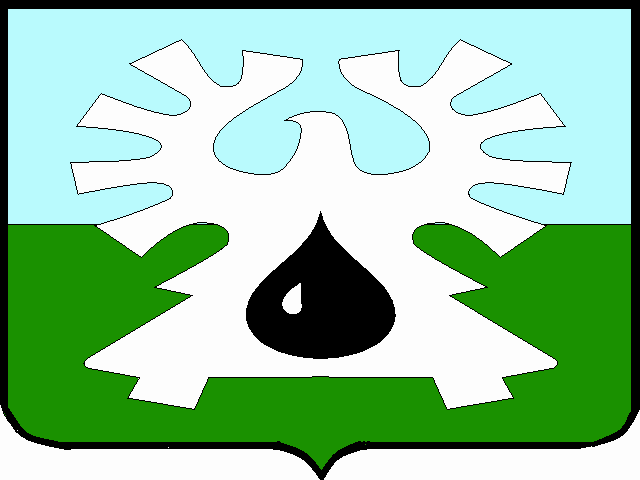 МУНИЦИПАЛЬНОЕ ОБРАЗОВАНИЕ ГОРОД УРАЙХанты-Мансийский автономный округ-ЮграАДМИНИСТРАЦИЯ ГОРОДА УРАЙПОСТАНОВЛЕНИЕот _____________	№______О внесении изменений в муниципальную программу «Совершенствование и развитие муниципального управления в городе Урай» на 2018-2030 годыНа основании Федерального закона от 06.10.2003 №131-ФЗ «Об общих принципах организации местного самоуправления в Российской Федерации», в соответствии со статьей 179 Бюджетного кодекса Российской Федерации, постановлением администрации города Урай от 26.04.2017 №1085 «О муниципальных программах муниципального образования городской округ город Урай»:1. Внести изменения в муниципальную программу «Совершенствование и развитие муниципального управления в городе Урай» на 2018-2030 годы, утвержденную постановлением администрации города Урай от 26.09.2017 №2757, изложив ее в новой редакции согласно приложению.2. Постановление вступает в силу с 01.01.2019.3. Опубликовать постановление в газете «Знамя», разместить на официальном сайте органов местного самоуправления города Урай в информационно-телекоммуникационной сети «Интернет».4. Контроль за выполнением постановления возложить на заместителя главы города Урай  С.П.Новосёлову. Глава города Урай	А.В.ИвановПриложение к постановлению администрации города Урайот _____________ №________«Муниципальная программа «Совершенствование и развитие муниципального управления в городе Урай» на 2018-2030 годыПаспорт муниципальной программыРаздел 1 «О стимулировании инвестиционной и инновационной деятельности, развитие конкуренции и негосударственного сектора экономики».1.1. Формирование благоприятной деловой среды.Создание комфортных условий для бизнеса – одно из ключевых условий обеспечения устойчивого роста, стабильного развития экономики и социальной сферы.Решая задачи устойчивого социально-экономического развития города Урай и эффективного использования ресурсного потенциала территории, приоритетом является деятельность, связанная с диагностикой конкурентоспособности бизнес-среды, оценкой ее производственного и кадрового потенциалов с целью выявления уровня предпринимательской восприимчивости и активности; с выбором приоритетных направлений развития бизнес-среды, конкурентный потенциал которых наиболее высок; с созданием максимально благоприятных условий для старта и развития бизнес-идей, в целом для  повышения инвестиционной  привлекательности города.Деятельность органов местного самоуправления города Урай направлена на концентрацию усилий на принятие действенных мер по улучшению инвестиционного климата и развитию конкуренции на приоритетных и социально значимых рынках товаров и услуг в муниципальном образовании.В целях формирования благоприятной деловой среды проводится системная работа по улучшению условий ведения бизнеса, условий инвестиционного климата в городе Урай, что обусловлено внедрением успешных практик, включенных в Атлас муниципальных практик, разработанный АНО «Агентством стратегических инициатив», направленных на развитие и поддержку малого и среднего предпринимательства, а также с применением методов проектного управления   осуществляется внедрение положений регионального инвестиционного стандарта на муниципальном уровне. В соответствии с заключенным Соглашением о сотрудничестве по вопросам внедрения успешных практик на территории города Урай внедрено 15 из 23 успешных практик, включенных в Атлас муниципальных практик. Проводится мониторинг результатов внедрения успешных практик, направленных на развитие и поддержку малого и среднего предпринимательства на муниципальном уровне.На базе МАУ МФЦ, в рамках осуществления деятельности, для поддержки бизнеса организовано предоставление широкого спектра государственных и муниципальных услуг по принципу «одного окна» (МФЦ для Бизнеса). Развитию национальной предпринимательской инициативы, формированию благоприятных условий для развития малого и среднего предпринимательства в городе Урай способствуют такие мероприятия, как обучение сотрудников органов местного самоуправления по направлениям, связанным с формированием благоприятной деловой среды, а также ведение реестра муниципального имущества, формирование перечня муниципального имущества, земельных участков для предоставления субъектам предпринимательства Комитетом по управлению муниципальным имуществом администрации города Урай. 1.2. Инвестиционные проекты.Мероприятия в рамках муниципальной программы не предусматривают реализацию инвестиционных проектов.При этом деятельность органов местного самоуправления направлена на обеспечение условий благоприятного инвестиционного климата.1.3. Развитие конкуренции.В соответствии с соглашением между Правительством Ханты-Мансийского автономного округа – Югры и органами местного самоуправления по внедрению в Ханты-Мансийском автономном округе – Югре стандарта развития конкуренции от 25.12.2015 органы местного самоуправления города Урай развивают конкуренцию на основе стандарта развития конкуренции в субъектах Российской Федерации, утвержденного распоряжением Правительства Российской Федерации от 05.09.2015 №1738 с учетом принципов его внедрения, а также осуществляют координацию реализации мероприятий, предусмотренных планом мероприятий (дорожной картой), утвержденным распоряжением Правительства Ханты-Мансийского автономного округа – Югры от 10.07.2015 №387-рп.Раздел 2 «Механизм реализации муниципальной программы».Механизм реализации муниципальной программы включает разработку и принятие нормативных правовых актов города Урай, необходимых для ее выполнения, своевременное уточнение перечня программных мероприятий, объема финансирования на очередной финансовый год и плановый период с уточнением затрат по программным мероприятиям, корректировку плановых значений целевых показателей на основании мониторинга фактически достигнутых целевых показателей реализации муниципальной программы, уточнения, связанные с изменениями внешней среды, с учетом результатов проводимых в городе Урай социологических исследований, а также информирование общественности о финансировании, ходе и результатах реализации муниципальной подпрограммы, посредством размещения информации на официальном сайте органов местного самоуправления города Урай.Должностные лица - ответственные исполнители муниципальной программы, соисполнители муниципальной программы несут персональную ответственность за своевременное и качественное исполнение мероприятий и достижение целевых показателей. Механизм взаимодействия ответственного исполнителя и соисполнителей муниципальной программы, распределения полномочий, осуществления контроля за ходом реализации муниципальной программы установлен Порядком принятия решения о разработке муниципальных программ муниципального образования городской округ город Урай, их формирования, утверждения, корректировки и реализации, утвержденным постановлением администрации города Урай от 26.04.2017 №1085.Реализация мероприятий муниципальной программы осуществляется с учетом технологий бережливого производства и метода проектного управления. Для реализации отдельных мероприятий муниципальной программы формируются соответствующие муниципальные задания подведомственным муниципальным учреждениям.Перечень возможных рисков при реализации мероприятий муниципальной программы и мер по их преодолению приведен в Таблице 4 к муниципальной программе.В рамках реализации данной муниципальной программы предусматриваются бюджетные ассигнования, предназначенные для исполнения расходных обязательств предыдущих лет, возникшие на основании муниципальных контрактов, заключенных в рамках реализации мероприятий муниципальной программы «Совершенствование и развитие муниципального управления в городе Урай» на 2015-2017 годы.Таблица 1Целевые показатели муниципальной программы<1>  Указ Президента Российской Федерации от 07.05.2012 №601 «Об основных направлениях совершенствования системы государственного управления».<2> Постановление Правительства Российской Федерации от 22.12.2012 №1376 «Об утверждении Правил организации деятельности многофункциональных центров предоставления государственных и муниципальных услуг»<3> Постановление Правительства Ханты-Мансийском автономном округе – Югры от 05.10.2018 №343-п «О государственной программе Ханты-Мансийского автономного округа – Югры «Поддержка занятости населения »Таблица 1 (продолжение)Методика расчета целевых показателей муниципальной программы Таблица 1.1Таблица 2Перечень основных мероприятий муниципальной программыТаблица 2 (продолжение)Таблица 3 Характеристика основных мероприятий муниципальной программы, их связь с целевыми показателямиТаблица 4Перечень возможных рисков при реализации муниципальной программы и мер по их преодолению                                                                                                                      ».Наименование муниципальной программы«Совершенствование и развитие муниципального управления в городе Урай» на 2018-2030 годы»Дата утверждения муниципальной программы (наименование и номер соответствующего нормативного правового акта)Постановление администрации города Урай от 26.09.2017 №2757 «Об утверждении муниципальной программы «Совершенствование и развитие муниципального управления в городе Урай» на 2018-2030 годы»Куратор муниципальной программы1) первый заместитель главы города Урай; 2) заместитель главы города Урай, курирующий направления экономики,  финансов и инвестиций;3) заместитель главы города Урай, курирующий направления  социальной политикиОтветственный исполнитель муниципальной программы1) отдел по учету и отчетности администрации  города Урай;2) сводно-аналитический отдел администрации города УрайСоисполнители муниципальной программы1) органы администрации города Урай;2) муниципальное казенное учреждение  «Управление материально-технического обеспечения города Урай» (далее – МКУ «УМТО города Урай»);3) муниципальное казенное учреждение «Управление жилищно-коммунального хозяйства города Урай» (далее – МКУ «УЖКХ города Урай»);4) муниципальное автономное учреждение «Многофункциональный центр предоставления государственных и муниципальных услуг» (далее  – МАУ МФЦ, МФЦ);5) муниципальное казенное учреждение «Управление градостроительства, землепользования и природопользования города Урай» (далее - МКУ «УГЗиП города Урай»);6) Управление образования и молодежной политики администрации города Урай;7) муниципальное казенное учреждение «Управление капитального строительства города Урай» (далее-МКУ «УКС города Урай»);8) муниципальное казенное учреждение «Единая дежурно-диспетчерская служба города Урай» (далее-МКУ «ЕДДС города Урай»)Цели муниципальной программы1) совершенствование муниципального управления,  повышение его эффективности;2) совершенствование организации муниципальной службы, повышение ее эффективности.Задачи муниципальной программы1) совершенствование решения вопросов местного самоуправления;2) совершенствование предоставления государственных и муниципальных услуг;3) совершенствование профессиональных возможностей и способностей работников органов местного самоуправленияПодпрограммы муниципальной программы1) создание условий для совершенствования системы муниципального управления;2) предоставление государственных и муниципальных услуг;3) развитие муниципальной службы и резерва управленческих кадровНаименование портфеля проектов, проекта, направленных в том числе на реализацию в городе Урай национальных проектов (программ)  Российской Федерации1. Портфель проектов «Совершенствование и внедрение положений регионального инвестиционного стандарта»Целевые показатели муниципальной программы1. Удовлетворенность населения деятельностью местного самоуправления городского округа (муниципального района) – от 62% до 80%.2. Расходы бюджета муниципального образования на содержание работников органов местного самоуправления в расчете на одного жителя муниципального образования – от 6 497,1 рублей до 6 481,2 рублей.3. Численность граждан, ежегодно трудоустраиваемых на временные и общественные работы – не менее 555 человек ежегодно.4. Доля муниципальных служащих, которым предоставляются гарантии по выплате пенсии за выслугу лет – не менее 100% ежегодно.5. Доля неиспользуемого недвижимого имущества в общем количестве недвижимого имущества муниципального образования город Урай – не более 0,1% ежегодно.6. Уровень удовлетворенности жителей города Урай качеством предоставления государственных и муниципальных услуг – не менее 90 % ежегодно.7. Доля граждан, использующих механизм получения государственных и муниципальных услуг в электронной форме – не менее 70 % ежегодно.8. Время ожидания в очереди при обращении заявителя в орган местного самоуправления для получения муниципальных услуг - до 15 минут.9. Среднее время ожидания в очереди для подачи (получения) документов в МАУ МФЦ - до 15 минут.10. Доля должностей муниципальной службы высшей, главной и ведущей группы, учрежденных для выполнения функции «руководитель», на которые сформирован резерв кадров, замещаемых на основе назначения из резерва кадров – не менее 50% ежегодно.11. Доля участников конкурса «Лучший работник органов местного самоуправления города Урай» от общего числа работников органов местного самоуправления города Урай – не менее 8 % ежегодно.12. Доля муниципальных служащих, повысивших профессиональный уровень в соответствии с потребностями – не менее 4,5% ежегодно.Срок реализации муниципальной программы2018-2030 гг.Параметры финансового обеспечения муниципальной программы1. Источник финансового обеспечения муниципальной программы бюджет  муниципального образования городской округ город Урай, бюджет Ханты-Мансийского автономного округа – Югры, федеральный бюджет. 2. Для реализации Программы всего необходимо:1) на 2018 год – 446 071,0 тыс. рублей;2) на 2019 год – 416 460,7 тыс. рублей;3) на 2020 год – 414 345,9 тыс. рублей;4) на 2021 год – 420 842,2 тыс. рублей;5) на 2022 год – 420 842,2 тыс. рублей;6) на 2023 год – 420 842,2 тыс. рублей;7) на 2024 год – 420 842,2 тыс. рублей;8) на 2025 год – 420 842,2 тыс. рублей;9) на 2026 год – 420 842,2 тыс. рублей;10) на 2027 год – 420 842,2 тыс. рублей;11) на 2028 год – 420 842,2 тыс. рублей;12) на 2029 год – 420 842,2 тыс. рублей;13) на 2030 год – 420 842,2 тыс. рублей.Параметры финансового обеспечения портфеля проектов, проекта, направленных в том числе на реализацию в Ханты-Мансийском автономном округе – Югре национальных проектов (программ)  Российской Федерации- № п/пНаименование показателяЕд. изм.Базовый показатель на начало реализации муниципальной программыЗначение показателя по годамЗначение показателя по годамЗначение показателя по годам№ п/пНаименование показателяЕд. изм.Базовый показатель на начало реализации муниципальной программы2018г.2019г.2020г.1.Цель 1. Совершенствование муниципального управления, повышение его эффективности Цель 1. Совершенствование муниципального управления, повышение его эффективности Цель 1. Совершенствование муниципального управления, повышение его эффективности Цель 1. Совершенствование муниципального управления, повышение его эффективности Цель 1. Совершенствование муниципального управления, повышение его эффективности Цель 1. Совершенствование муниципального управления, повышение его эффективности 1.1.Задача 1. Совершенствование решения вопросов местного самоуправленияЗадача 1. Совершенствование решения вопросов местного самоуправленияЗадача 1. Совершенствование решения вопросов местного самоуправленияЗадача 1. Совершенствование решения вопросов местного самоуправленияЗадача 1. Совершенствование решения вопросов местного самоуправленияЗадача 1. Совершенствование решения вопросов местного самоуправления1.1.1Удовлетворенность населения деятельностью местного самоуправления городского округа (муниципального района)%60,96265681.1.2Расходы бюджета муниципального образования на содержание работников органов местного самоуправления в расчете на одного жителя муниципального образованиярублей6 513,16 497,16 481,26 481,21.1.3Численность граждан, ежегодно трудоустраиваемых на временные и общественные работы <3>чел.5565565555551.1.4Доля муниципальных служащих, которым предоставляются гарантии по выплате пенсии за выслугу лет%100,0100,0100,0100,01.1.5Доля неиспользуемого недвижимого имущества в общем количестве недвижимого имущества муниципального образования город Урай%0,10,10,10,11.2.Задача 2. Совершенствование предоставления государственных и муниципальных услугЗадача 2. Совершенствование предоставления государственных и муниципальных услугЗадача 2. Совершенствование предоставления государственных и муниципальных услугЗадача 2. Совершенствование предоставления государственных и муниципальных услугЗадача 2. Совершенствование предоставления государственных и муниципальных услугЗадача 2. Совершенствование предоставления государственных и муниципальных услуг1.2.1Уровень удовлетворенности жителей города Урай качеством предоставления государственных и муниципальных услуг <1>%не менее 90 процентовне менее 90 процентовне менее 90 процентовне менее 90 процентов1.2.2Доля граждан, использующих механизм получения государственных и муниципальных услуг в электронной форме <1>%не менее 70 процентовне менее 70 процентовне менее 70 процентовне менее 70 процентов1.2.3Время ожидания в очереди при обращении заявителя в орган местного самоуправления для получения муниципальных услуг <1>минутдо 15 минутдо 15 минутдо 15 минутдо 15 минут1.2.4Среднее время ожидания в очереди для подачи (получения) документов в МАУ МФЦ <2>минутдо 15 минутдо 15 минутдо 15 минутдо 15 минут2.Цель 2. Совершенствование организации муниципальной службы, повышение ее эффективностиЦель 2. Совершенствование организации муниципальной службы, повышение ее эффективностиЦель 2. Совершенствование организации муниципальной службы, повышение ее эффективностиЦель 2. Совершенствование организации муниципальной службы, повышение ее эффективностиЦель 2. Совершенствование организации муниципальной службы, повышение ее эффективностиЦель 2. Совершенствование организации муниципальной службы, повышение ее эффективности2.1.Задача 3. Совершенствование профессиональных возможностей и способностей работников органов местного самоуправленияЗадача 3. Совершенствование профессиональных возможностей и способностей работников органов местного самоуправленияЗадача 3. Совершенствование профессиональных возможностей и способностей работников органов местного самоуправленияЗадача 3. Совершенствование профессиональных возможностей и способностей работников органов местного самоуправленияЗадача 3. Совершенствование профессиональных возможностей и способностей работников органов местного самоуправленияЗадача 3. Совершенствование профессиональных возможностей и способностей работников органов местного самоуправления2.1.1Доля должностей муниципальной службы высшей, главной и ведущей группы, учрежденных для выполнения функции «руководитель», на которые сформирован резерв кадров, замещаемых на основе назначения из резерва кадров, ежегодно%50,050,050,050,02.1.2Доля участников конкурса «Лучший работник органов местного самоуправления города Урай» от общего числа работников органов местного самоуправления города Урай%8,08,08,08,02.1.3Доля муниципальных служащих, повысивших профессиональный уровень в соответствии с потребностями% от общего количества муниципальных служащих4,515,34,54,5№ п/пНаименование показателяЕд. изм.Значение показателя по годамЗначение показателя по годамЗначение показателя по годамЗначение показателя по годамЗначение показателя по годамЗначение показателя по годамЗначение показателя по годамЗначение показателя по годамЗначение показателя по годамЗначение показателя по годамЦелевое значение показателя на момент окончания действия муниципальной программы№ п/пНаименование показателяЕд. изм.2021г2022г2023г2024г2025г2026г2027г2028г2029г2030гЦелевое значение показателя на момент окончания действия муниципальной программы1.Цель 1. Совершенствование муниципального управления,  повышение его эффективности Цель 1. Совершенствование муниципального управления,  повышение его эффективности Цель 1. Совершенствование муниципального управления,  повышение его эффективности Цель 1. Совершенствование муниципального управления,  повышение его эффективности Цель 1. Совершенствование муниципального управления,  повышение его эффективности Цель 1. Совершенствование муниципального управления,  повышение его эффективности Цель 1. Совершенствование муниципального управления,  повышение его эффективности Цель 1. Совершенствование муниципального управления,  повышение его эффективности Цель 1. Совершенствование муниципального управления,  повышение его эффективности Цель 1. Совершенствование муниципального управления,  повышение его эффективности Цель 1. Совершенствование муниципального управления,  повышение его эффективности Цель 1. Совершенствование муниципального управления,  повышение его эффективности Цель 1. Совершенствование муниципального управления,  повышение его эффективности 1.1.Задача 1. Совершенствование решения вопросов местного самоуправленияЗадача 1. Совершенствование решения вопросов местного самоуправленияЗадача 1. Совершенствование решения вопросов местного самоуправленияЗадача 1. Совершенствование решения вопросов местного самоуправленияЗадача 1. Совершенствование решения вопросов местного самоуправленияЗадача 1. Совершенствование решения вопросов местного самоуправленияЗадача 1. Совершенствование решения вопросов местного самоуправленияЗадача 1. Совершенствование решения вопросов местного самоуправленияЗадача 1. Совершенствование решения вопросов местного самоуправленияЗадача 1. Совершенствование решения вопросов местного самоуправленияЗадача 1. Совершенствование решения вопросов местного самоуправленияЗадача 1. Совершенствование решения вопросов местного самоуправленияЗадача 1. Совершенствование решения вопросов местного самоуправления1.1.1Удовлетворенность населения деятельностью местного самоуправления городского округа (муниципального района)%70717273747576777880801.1.2Расходы бюджета муниципального образования на содержание работников органов местного самоуправления в расчете на одного жителя муниципального образованиярублей6 481,26 481,26 481,26 481,26 481,26 481,26 481,26 481,26 481,26 481,26 481,21.1.3Численность граждан, ежегодно трудоустраиваемых на временные и общественные работы <3>чел.5555555555555555555555555555555551.1.4Доля муниципальных служащих, которым предоставляются гарантии по выплате пенсии за выслугу лет%100,0100,0100,0100,0100,0100,0100,0100,0100,0100,0100,01.1.5Доля неиспользуемого недвижимого имущества в общем количестве недвижимого имущества муниципального образования город Урай%0,10,10,10,10,10,10,10,10,10,10,11.2.Задача 2. Совершенствование предоставления государственных и муниципальных услугЗадача 2. Совершенствование предоставления государственных и муниципальных услугЗадача 2. Совершенствование предоставления государственных и муниципальных услугЗадача 2. Совершенствование предоставления государственных и муниципальных услугЗадача 2. Совершенствование предоставления государственных и муниципальных услугЗадача 2. Совершенствование предоставления государственных и муниципальных услугЗадача 2. Совершенствование предоставления государственных и муниципальных услугЗадача 2. Совершенствование предоставления государственных и муниципальных услугЗадача 2. Совершенствование предоставления государственных и муниципальных услугЗадача 2. Совершенствование предоставления государственных и муниципальных услугЗадача 2. Совершенствование предоставления государственных и муниципальных услугЗадача 2. Совершенствование предоставления государственных и муниципальных услугЗадача 2. Совершенствование предоставления государственных и муниципальных услуг1.2.1Уровень удовлетворенности жителей города Урай качеством предоставления государственных и муниципальных услуг <1>%не менее 90 процентовне менее 90 процентовне менее 90 процентовне менее 90 процентовне менее 90 процентовне менее 90 процентовне менее 90 процентовне менее 90 процентовне менее 90 процентовне менее 90 процентовне менее 90 процентов1.2.2Доля граждан, использующих механизм получения государственных и муниципальных услуг в электронной форме <1>%не менее 70 процентовне менее 70 процентовне менее 70 процентовне менее 70 процентовне менее 70 процентовне менее 70 процентовне менее 70 процентовне менее 70 процентовне менее 70 процентовне менее 70 процентовне менее 70 процентов1.2.3Время ожидания в очереди при обращении заявителя в орган местного самоуправления для получения муниципальных услуг <1>минутдо 15 минутдо 15 минутдо 15 минутдо 15 минутдо 15 минутдо 15 минутдо 15 минутдо 15 минутдо 15 минутдо 15 минутдо 15 минут1.2.4Среднее время ожидания в очереди для подачи (получения) документов в МАУ МФЦ <2>минутдо 15 минутдо 15 минутдо 15 минутдо 15 минутдо 15 минутдо 15 минутдо 15 минутдо 15 минутдо 15 минутдо 15 минутдо 15 минут2.Цель 2. Совершенствование организации муниципальной службы,  повышение ее эффективностиЦель 2. Совершенствование организации муниципальной службы,  повышение ее эффективностиЦель 2. Совершенствование организации муниципальной службы,  повышение ее эффективностиЦель 2. Совершенствование организации муниципальной службы,  повышение ее эффективностиЦель 2. Совершенствование организации муниципальной службы,  повышение ее эффективностиЦель 2. Совершенствование организации муниципальной службы,  повышение ее эффективностиЦель 2. Совершенствование организации муниципальной службы,  повышение ее эффективностиЦель 2. Совершенствование организации муниципальной службы,  повышение ее эффективностиЦель 2. Совершенствование организации муниципальной службы,  повышение ее эффективностиЦель 2. Совершенствование организации муниципальной службы,  повышение ее эффективностиЦель 2. Совершенствование организации муниципальной службы,  повышение ее эффективностиЦель 2. Совершенствование организации муниципальной службы,  повышение ее эффективностиЦель 2. Совершенствование организации муниципальной службы,  повышение ее эффективности2.1.Задача 3. Совершенствование профессиональных возможностей и способностей работников органов местного самоуправленияЗадача 3. Совершенствование профессиональных возможностей и способностей работников органов местного самоуправленияЗадача 3. Совершенствование профессиональных возможностей и способностей работников органов местного самоуправленияЗадача 3. Совершенствование профессиональных возможностей и способностей работников органов местного самоуправленияЗадача 3. Совершенствование профессиональных возможностей и способностей работников органов местного самоуправленияЗадача 3. Совершенствование профессиональных возможностей и способностей работников органов местного самоуправленияЗадача 3. Совершенствование профессиональных возможностей и способностей работников органов местного самоуправленияЗадача 3. Совершенствование профессиональных возможностей и способностей работников органов местного самоуправленияЗадача 3. Совершенствование профессиональных возможностей и способностей работников органов местного самоуправленияЗадача 3. Совершенствование профессиональных возможностей и способностей работников органов местного самоуправленияЗадача 3. Совершенствование профессиональных возможностей и способностей работников органов местного самоуправленияЗадача 3. Совершенствование профессиональных возможностей и способностей работников органов местного самоуправленияЗадача 3. Совершенствование профессиональных возможностей и способностей работников органов местного самоуправления2.1.1Доля должностей муниципальной службы высшей, главной и ведущей группы, учрежденных для выполнения функции «руководитель», на которые сформирован резерв кадров, замещаемых на основе назначения из резерва кадров, ежегодно%60,060,060,070,070,070,070,070,070,070,070,02.1.2Доля участников конкурса «Лучший работник органов местного самоуправления города Урай» от общего числа работников органов местного самоуправления города Урай%9,09,09,010,010,010,010,010,010,010,010,02.1.3Доля муниципальных служащих, повысивших профессиональный уровень в соответствии с потребностями% от общего количества муниципальных служащих4,54,54,54,54,54,54,54,54,54,54,5№п/пНаименование показателяЕд. изм.Методика расчета1Удовлетворенность населения деятельностью местного самоуправления городского округа (муниципального района)%Показатель характеризует эффективность деятельности органов местного самоуправления.  Фактическое значение показателя определяется на основании данных социологического опроса, проводимого Департаментом общественных и внешних связей Ханты-Мансийского автономного округа – Югры. 2Расходы бюджета муниципального образования на содержание работников органов местного самоуправления в расчете на одного жителя муниципального образованиярублейПоказатель характеризует объем средств бюджета муниципального образования, направленный на содержание работников органов местного самоуправления в сфере организации местного самоуправления.Показатель рассчитывается по формуле:Ромс = Рб/Чнас , гдеРомс – расходы бюджета муниципального образования на содержание работников органов местного самоуправления в расчете на одного жителя муниципального образования.Рб – расходы бюджета муниципального образования на содержание работников муниципального образования органов местного самоуправления;Данные расходы включают средства на оплату труда и начисления на выплаты по оплате труда.Чнас – среднегодовая численность населения муниципального образования.Источник информации:Справочная таблица к отчету об исполнении консолидированного бюджета Российской Федерации.Статистический доклад Социально-экономическое положение городских округов и муниципальных районов Ханты-Мансийского автономного округа – Югры.3Численность граждан, ежегодно трудоустраиваемых на временные и общественные работычелЗначение показателя определяется по числу граждан, ежегодно трудоустраиваемых на временные рабочие места, создаваемые для проведения временных и общественных работ.Источником информации являются данные казенного учреждения Ханты-Мансийского автономного округа – Югры «Урайский центр занятости населения».4Доля муниципальных служащих, которым предоставляются гарантии по выплате пенсии за выслугу лет%Определяется как отношение количества муниципальных служащих, получающих гарантии по выплате пенсии за выслугу лет, к общему количеству муниципальных служащих, являющихся пенсионерами и имеющих право на получение пенсии за выслугу лет.Источником информации являются данные отдела по учету и отчетности администрации города Урай и управления по организационным вопросам и кадрам администрации города Урай.5Доля неиспользуемого недвижимого имущества в общем количестве недвижимого имущества муниципального образования город Урай%Показатель рассчитывается как отношение фактического количества неиспользуемого недвижимого имущества (за исключением земельных участков и имущества, принятого в собственность города Урай с целью дальнейшей передачи бюджетам других уровней), к общему количеству недвижимого имущества (за исключением земельных участков и имущества, принятого в собственность города Урай с целью дальнейшей передачи бюджетам других уровней).Источником информации является Реестр муниципального имущества, ведется в соответствии с  приказом Министерства экономического развития Российской Федерации  от 30.08.2011 №424 «Об утверждении Порядка ведения органами местного самоуправления реестров муниципального имущества»6Уровень удовлетворенности жителей города Урай качеством предоставления государственных и муниципальных услуг %Значение показателя определено согласно Указу Президента Российской Федерации от 07.05.2012 №601 «Об основных направлениях совершенствования системы государственного управления». Показатель определяется на основе ежегодного социологического опроса, проводимого отделом по работе с обращениями граждан администрации города Урай.7Доля граждан, использующих механизм получения государственных и муниципальных услуг в электронной форме%Значение показателя определено согласно Указу Президента Российской Федерации от 07.05.2012 №601 «Об основных направлениях совершенствования системы государственного управления». Показатель рассчитывается по формуле:,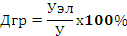 где:Дгр – доля граждан, использующих механизм получения услуг в электронной форме;Уэл – количество  услуг, оказанных в электронной форме;У – количество оказанных услуг. Источником информации являются данные  федерального статистического наблюдения по форме №1-МУ «Сведения о предоставлении муниципальных услуг», утвержденной приказом Федеральной службой государственной статистики (далее – Росстат) от 06.05.2015 №217 «Об утверждении статистического инструментария для организации Министерством экономического развития Российской Федерации федерального статистического наблюдения о предоставлении государственных (муниципальных) услуг» и мониторинга услуг, оказываемых органами местного самоуправления.8Время ожидания в очереди при обращении заявителя в орган местного самоуправления для получения муниципальных услугминутЗначение показателя определено согласно Указу Президента Российской Федерация от 07.05.2012 №601 «Об основных направлениях совершенствования системы государственного управления».  Показатель рассчитывается  по формуле:,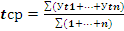 где:tср – среднее время ожидания в очереди при обращении заявителя в орган местного самоуправления для получения услуг (строка 42 отчета по форме №1-МУ (приказ Росстата от 06.05.2015 №217 «Об утверждении статистического инструментария для организации Министерством экономического развития Российской Федерации федерального статистического наблюдения о предоставлении государственных (муниципальных) услуг»); - среднее время ожидания в очереди при обращении заявителя по каждой услуге.  Источником информации являются данные  федерального статистического наблюдения по форме №1-МУ «Сведения о предоставлении муниципальных услуг», утвержденной приказом Росстата от 06.05.2015 №217 «Об утверждении статистического инструментария для организации Министерством экономического развития Российской Федерации федерального статистического наблюдения о предоставлении государственных (муниципальных) услуг»;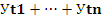 1+…+n  - общее количество оказанных услуг.9Среднее время ожидания в очереди для подачи (получения) документов в МАУ МФЦминутЗначение показателя определяется согласно муниципальному заданию на отчетный год, утвержденному приказом заместителя главы города Урай. Фактическое значение показателя за отчетный период определяется на основании отчета, формируемого из электронной системы управления очередью МАУ МФЦ (согласно Постановлению Правительства Российской Федерации от 22.12.2012 №1376 «Об утверждении Правил организации деятельности многофункциональных центров предоставления государственных и муниципальных услуг»).10Доля должностей муниципальной службы высшей, главной и ведущей группы, учрежденных для выполнения функции «руководитель», на которые сформирован резерв кадров, замещаемых на основе назначения из резерва кадров, ежегодно%Показатель характеризует уровень целевого назначения лиц, включенных в кадровый резерв органов местного самоуправления города Урай, на должности, по которым сформирован кадровый резерв. Показатель рассчитывается по формуле: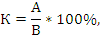 где:К – доля должностей муниципальной службы высшей, главной и ведущей группы, учрежденных для выполнения функции «руководитель», на которые сформирован резерв кадров, замещаемых на основе назначения из резерва кадров, ежегодно;А – количество должностей муниципальной службы высшей, главной и ведущей группы, учрежденных для выполнения функции «руководитель», на которые сформирован резерв кадров и которые замещены на основе назначения из резерва кадров в соответствии с распоряжениями соответствующих органов местного самоуправления города Урай;В – общее количество должностей муниципальной службы высшей, главной и ведущей группы, учрежденных для выполнения функции «руководитель»,  на которые сформирован кадровый резерв и которые замещены  в соответствующем периоде. Источником информации являются данные управления по организационным вопросам и кадрам администрации города Урай.11Доля участников конкурса «Лучший работник органов местного самоуправления города Урай» от общего числа работников органов местного самоуправления города Урай%Показатель характеризует уровень активности и инициативности  работников органов местного самоуправления города Урай. Показатель рассчитывается по формуле: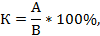 где:К – доля участников конкурса «Лучший работник органов местного самоуправления города Урай» от общего числа работников органов местного самоуправления города Урай; А – количество участников конкурса «Лучший работник органов местного самоуправления города Урай», являющихся работниками органов местного самоуправления города Урай; В – количество работников органов местного самоуправления города Урай  согласно штатным расписаниям органов местного самоуправления города Урай.Источником информации являются данные управления по организационным вопросам и кадрам администрации города Урай.12Доля муниципальных служащих, повысивших профессиональный уровень в соответствии с потребностями% от общего количества муниципальных служащихПоказатель характеризует деятельность, направленную на  повышение квалификации муниципальных служащих. Показатель рассчитывается по формуле:где:К – доля муниципальных служащих, повысивших профессиональный уровень, от общего числа работников органов местного самоуправления города Урай; А – количество муниципальных служащих, повысивших профессиональный уровень; Количество  муниципальных служащих, повысивших свой профессиональный уровень,  определяется на основании заключенных договоров на получение дополнительного профессионального образования.В – количество муниципальных служащих согласно штатным расписаниям органов местного самоуправления города Урай.Источником информации являются данные управления по организационным вопросам и кадрам администрации города Урай.№ 
п/пОсновные мероприятия муниципальной программыОтветственный исполнитель/ соисполнитель муниципальной программыОтветственный исполнитель/ соисполнитель муниципальной программыЦелевой показатель, №Источники 
финансированияФинансовые затраты на реализацию (тыс. рублей)Финансовые затраты на реализацию (тыс. рублей)Финансовые затраты на реализацию (тыс. рублей)Финансовые затраты на реализацию (тыс. рублей)Финансовые затраты на реализацию (тыс. рублей)Финансовые затраты на реализацию (тыс. рублей)Финансовые затраты на реализацию (тыс. рублей)№ 
п/пОсновные мероприятия муниципальной программыОтветственный исполнитель/ соисполнитель муниципальной программыОтветственный исполнитель/ соисполнитель муниципальной программыЦелевой показатель, №Источники 
финансированияОбъем 
финансирования (всего, тыс. руб.)Объем 
финансирования (всего, тыс. руб.)в том числе по годам,тыс. руб.в том числе по годам,тыс. руб.в том числе по годам,тыс. руб.в том числе по годам,тыс. руб.в том числе по годам,тыс. руб.№ 
п/пОсновные мероприятия муниципальной программыОтветственный исполнитель/ соисполнитель муниципальной программыОтветственный исполнитель/ соисполнитель муниципальной программыЦелевой показатель, №Источники 
финансированияОбъем 
финансирования (всего, тыс. руб.)Объем 
финансирования (всего, тыс. руб.)2018 г.2018 г.2018 г.2019 г.2020 г.1Цель 1. Совершенствование муниципального управления, повышение его эффективности Цель 1. Совершенствование муниципального управления, повышение его эффективности Цель 1. Совершенствование муниципального управления, повышение его эффективности Цель 1. Совершенствование муниципального управления, повышение его эффективности Цель 1. Совершенствование муниципального управления, повышение его эффективности Цель 1. Совершенствование муниципального управления, повышение его эффективности Цель 1. Совершенствование муниципального управления, повышение его эффективности Цель 1. Совершенствование муниципального управления, повышение его эффективности Цель 1. Совершенствование муниципального управления, повышение его эффективности Цель 1. Совершенствование муниципального управления, повышение его эффективности Цель 1. Совершенствование муниципального управления, повышение его эффективности Цель 1. Совершенствование муниципального управления, повышение его эффективности 1.1Задача 1. Совершенствование решения вопросов местного самоуправленияЗадача 1. Совершенствование решения вопросов местного самоуправленияЗадача 1. Совершенствование решения вопросов местного самоуправленияЗадача 1. Совершенствование решения вопросов местного самоуправленияЗадача 1. Совершенствование решения вопросов местного самоуправленияЗадача 1. Совершенствование решения вопросов местного самоуправленияЗадача 1. Совершенствование решения вопросов местного самоуправленияЗадача 1. Совершенствование решения вопросов местного самоуправленияЗадача 1. Совершенствование решения вопросов местного самоуправленияЗадача 1. Совершенствование решения вопросов местного самоуправленияЗадача 1. Совершенствование решения вопросов местного самоуправленияЗадача 1. Совершенствование решения вопросов местного самоуправления1.1.1.Подпрограмма 1. Создание условий для совершенствования системы муниципального управленияПодпрограмма 1. Создание условий для совершенствования системы муниципального управленияПодпрограмма 1. Создание условий для совершенствования системы муниципального управленияПодпрограмма 1. Создание условий для совершенствования системы муниципального управленияПодпрограмма 1. Создание условий для совершенствования системы муниципального управленияПодпрограмма 1. Создание условий для совершенствования системы муниципального управленияПодпрограмма 1. Создание условий для совершенствования системы муниципального управленияПодпрограмма 1. Создание условий для совершенствования системы муниципального управленияПодпрограмма 1. Создание условий для совершенствования системы муниципального управленияПодпрограмма 1. Создание условий для совершенствования системы муниципального управленияПодпрограмма 1. Создание условий для совершенствования системы муниципального управленияПодпрограмма 1. Создание условий для совершенствования системы муниципального управления1.1.1.1Реализация полномочий  исполнительно-распорядительным органом (администрацией города Урай) в соответствии с Федеральным законом от 06.10.2003 №131-ФЗ и исполнение переданных государственных полномочий органами местного самоуправлениясводно-аналитический отдел администрации города Урай, отдел по учету и отчетности администрации города Урай,  отдел опеки и попечительства администрации города Урай,МКУ «УЖКХ города Урай»,  МКУ «УМТО города Урай»сводно-аналитический отдел администрации города Урай, отдел по учету и отчетности администрации города Урай,  отдел опеки и попечительства администрации города Урай,МКУ «УЖКХ города Урай»,  МКУ «УМТО города Урай»1.1.1, 1.1.2Всего:Всего:3 728 909,9301 078,8301 078,8301 078,8287 909,6286 397,51.1.1.1Реализация полномочий  исполнительно-распорядительным органом (администрацией города Урай) в соответствии с Федеральным законом от 06.10.2003 №131-ФЗ и исполнение переданных государственных полномочий органами местного самоуправлениясводно-аналитический отдел администрации города Урай, отдел по учету и отчетности администрации города Урай,  отдел опеки и попечительства администрации города Урай,МКУ «УЖКХ города Урай»,  МКУ «УМТО города Урай»сводно-аналитический отдел администрации города Урай, отдел по учету и отчетности администрации города Урай,  отдел опеки и попечительства администрации города Урай,МКУ «УЖКХ города Урай»,  МКУ «УМТО города Урай»1.1.1, 1.1.2Федеральный бюджет Федеральный бюджет 67 078,86 013,86 013,86 013,85 944,25 590,81.1.1.1Реализация полномочий  исполнительно-распорядительным органом (администрацией города Урай) в соответствии с Федеральным законом от 06.10.2003 №131-ФЗ и исполнение переданных государственных полномочий органами местного самоуправлениясводно-аналитический отдел администрации города Урай, отдел по учету и отчетности администрации города Урай,  отдел опеки и попечительства администрации города Урай,МКУ «УЖКХ города Урай»,  МКУ «УМТО города Урай»сводно-аналитический отдел администрации города Урай, отдел по учету и отчетности администрации города Урай,  отдел опеки и попечительства администрации города Урай,МКУ «УЖКХ города Урай»,  МКУ «УМТО города Урай»1.1.1, 1.1.2Бюджет Ханты-Мансийского автономного округа - Югры Бюджет Ханты-Мансийского автономного округа - Югры 1 315 150,991 904,891 904,891 904,893 044,295 116,91.1.1.1Реализация полномочий  исполнительно-распорядительным органом (администрацией города Урай) в соответствии с Федеральным законом от 06.10.2003 №131-ФЗ и исполнение переданных государственных полномочий органами местного самоуправлениясводно-аналитический отдел администрации города Урай, отдел по учету и отчетности администрации города Урай,  отдел опеки и попечительства администрации города Урай,МКУ «УЖКХ города Урай»,  МКУ «УМТО города Урай»сводно-аналитический отдел администрации города Урай, отдел по учету и отчетности администрации города Урай,  отдел опеки и попечительства администрации города Урай,МКУ «УЖКХ города Урай»,  МКУ «УМТО города Урай»1.1.1, 1.1.2Бюджет городского округа город УрайБюджет городского округа город Урай2 348 538,2203 310,2203 310,2203 310,2189 022,2185 796,81.1.1.1Реализация полномочий  исполнительно-распорядительным органом (администрацией города Урай) в соответствии с Федеральным законом от 06.10.2003 №131-ФЗ и исполнение переданных государственных полномочий органами местного самоуправлениясводно-аналитический отдел администрации города Урай, отдел по учету и отчетности администрации города Урай,  отдел опеки и попечительства администрации города Урай,МКУ «УЖКХ города Урай»,  МКУ «УМТО города Урай»сводно-аналитический отдел администрации города Урай, отдел по учету и отчетности администрации города Урай,  отдел опеки и попечительства администрации города Урай,МКУ «УЖКХ города Урай»,  МКУ «УМТО города Урай»1.1.1, 1.1.2Иные источники финансированияИные источники финансирования0,00,00,00,00,00,01.1.1.2Обеспечение деятельности органов местного самоуправленияМКУ «УМТО города Урай»МКУ «УМТО города Урай»1.1.1Всего:Всего:1 061 722,385 850,285 850,285 850,273 415,972 807,21.1.1.2Обеспечение деятельности органов местного самоуправленияМКУ «УМТО города Урай»МКУ «УМТО города Урай»1.1.1Федеральный бюджетФедеральный бюджет0,00,00,00,00,00,01.1.1.2Обеспечение деятельности органов местного самоуправленияМКУ «УМТО города Урай»МКУ «УМТО города Урай»1.1.1Бюджет Ханты-Мансийского автономного округа - ЮгрыБюджет Ханты-Мансийского автономного округа - Югры7 809,67 809,67 809,67 809,60,00,01.1.1.2Обеспечение деятельности органов местного самоуправленияМКУ «УМТО города Урай»МКУ «УМТО города Урай»1.1.1Бюджет городского округа город УрайБюджет городского округа город Урай1 053 912,778 040,678 040,678 040,673 415,972 807,21.1.1.2Обеспечение деятельности органов местного самоуправленияМКУ «УМТО города Урай»МКУ «УМТО города Урай»1.1.1Иные источники финансированияИные источники финансирования0,00,00,00,00,00,01.1.1.3Обеспечение исполнения гарантий, предоставляемых  муниципальным служащим по выплате пенсии за выслугу летсводно-аналитический отдел администрации города Урай, отдел по учету и отчетности администрации города Урайсводно-аналитический отдел администрации города Урай, отдел по учету и отчетности администрации города Урай1.1.4Всего:Всего:50 456,93 987,33 987,33 987,34 002,34 002,31.1.1.3Обеспечение исполнения гарантий, предоставляемых  муниципальным служащим по выплате пенсии за выслугу летсводно-аналитический отдел администрации города Урай, отдел по учету и отчетности администрации города Урайсводно-аналитический отдел администрации города Урай, отдел по учету и отчетности администрации города Урай1.1.4Федеральный бюджетФедеральный бюджет0,00,00,00,00,00,01.1.1.3Обеспечение исполнения гарантий, предоставляемых  муниципальным служащим по выплате пенсии за выслугу летсводно-аналитический отдел администрации города Урай, отдел по учету и отчетности администрации города Урайсводно-аналитический отдел администрации города Урай, отдел по учету и отчетности администрации города Урай1.1.4Бюджет Ханты-Мансийского автономного округа - ЮгрыБюджет Ханты-Мансийского автономного округа - Югры0,00,00,00,00,00,01.1.1.3Обеспечение исполнения гарантий, предоставляемых  муниципальным служащим по выплате пенсии за выслугу летсводно-аналитический отдел администрации города Урай, отдел по учету и отчетности администрации города Урайсводно-аналитический отдел администрации города Урай, отдел по учету и отчетности администрации города Урай1.1.4Бюджет городского округа город УрайБюджет городского округа город Урай50 456,93 987,33 987,33 987,34 002,34 002,31.1.1.3Обеспечение исполнения гарантий, предоставляемых  муниципальным служащим по выплате пенсии за выслугу летсводно-аналитический отдел администрации города Урай, отдел по учету и отчетности администрации города Урайсводно-аналитический отдел администрации города Урай, отдел по учету и отчетности администрации города Урай1.1.4Иные источники финансированияИные источники финансирования0,00,00,00,00,00,01.1.1.4Содействие улучшению положения на рынке труда не занятых трудовой деятельностью и безработных граждансводно-аналитический отдел администрации города Урай, МКУ «УМТО города Урай», МКУ «ЕДДС города Урай», МКУ «УЖКХ города Урай», МКУ «УКС города Урай», МКУ «УГЗиП города Урай», отдел по учету и отчетности администрации города Урай, Управление образования и молодежной политики администрации города Урайсводно-аналитический отдел администрации города Урай, МКУ «УМТО города Урай», МКУ «ЕДДС города Урай», МКУ «УЖКХ города Урай», МКУ «УКС города Урай», МКУ «УГЗиП города Урай», отдел по учету и отчетности администрации города Урай, Управление образования и молодежной политики администрации города Урай1.1.3Всего:Всего:57 888,66 330,86 330,86 330,84 824,44 824,41.1.1.4Содействие улучшению положения на рынке труда не занятых трудовой деятельностью и безработных граждансводно-аналитический отдел администрации города Урай, МКУ «УМТО города Урай», МКУ «ЕДДС города Урай», МКУ «УЖКХ города Урай», МКУ «УКС города Урай», МКУ «УГЗиП города Урай», отдел по учету и отчетности администрации города Урай, Управление образования и молодежной политики администрации города Урайсводно-аналитический отдел администрации города Урай, МКУ «УМТО города Урай», МКУ «ЕДДС города Урай», МКУ «УЖКХ города Урай», МКУ «УКС города Урай», МКУ «УГЗиП города Урай», отдел по учету и отчетности администрации города Урай, Управление образования и молодежной политики администрации города Урай1.1.3Федеральный бюджетФедеральный бюджет0,00,00,00,00,00,01.1.1.4Содействие улучшению положения на рынке труда не занятых трудовой деятельностью и безработных граждансводно-аналитический отдел администрации города Урай, МКУ «УМТО города Урай», МКУ «ЕДДС города Урай», МКУ «УЖКХ города Урай», МКУ «УКС города Урай», МКУ «УГЗиП города Урай», отдел по учету и отчетности администрации города Урай, Управление образования и молодежной политики администрации города Урайсводно-аналитический отдел администрации города Урай, МКУ «УМТО города Урай», МКУ «ЕДДС города Урай», МКУ «УЖКХ города Урай», МКУ «УКС города Урай», МКУ «УГЗиП города Урай», отдел по учету и отчетности администрации города Урай, Управление образования и молодежной политики администрации города Урай1.1.3Бюджет Ханты-Мансийского автономного округа - Югры Бюджет Ханты-Мансийского автономного округа - Югры 26 576,63 641,63 641,63 641,62 398,52 398,51.1.1.4Содействие улучшению положения на рынке труда не занятых трудовой деятельностью и безработных граждансводно-аналитический отдел администрации города Урай, МКУ «УМТО города Урай», МКУ «ЕДДС города Урай», МКУ «УЖКХ города Урай», МКУ «УКС города Урай», МКУ «УГЗиП города Урай», отдел по учету и отчетности администрации города Урай, Управление образования и молодежной политики администрации города Урайсводно-аналитический отдел администрации города Урай, МКУ «УМТО города Урай», МКУ «ЕДДС города Урай», МКУ «УЖКХ города Урай», МКУ «УКС города Урай», МКУ «УГЗиП города Урай», отдел по учету и отчетности администрации города Урай, Управление образования и молодежной политики администрации города Урай1.1.3Бюджет городского округа город УрайБюджет городского округа город Урай31 312,02 689,22 689,22 689,22 425,92 425,91.1.1.4Содействие улучшению положения на рынке труда не занятых трудовой деятельностью и безработных граждансводно-аналитический отдел администрации города Урай, МКУ «УМТО города Урай», МКУ «ЕДДС города Урай», МКУ «УЖКХ города Урай», МКУ «УКС города Урай», МКУ «УГЗиП города Урай», отдел по учету и отчетности администрации города Урай, Управление образования и молодежной политики администрации города Урайсводно-аналитический отдел администрации города Урай, МКУ «УМТО города Урай», МКУ «ЕДДС города Урай», МКУ «УЖКХ города Урай», МКУ «УКС города Урай», МКУ «УГЗиП города Урай», отдел по учету и отчетности администрации города Урай, Управление образования и молодежной политики администрации города Урай1.1.3Иные источники финансированияИные источники финансирования0,00,00,00,00,00,01.1.1.5Управление и распоряжение муниципальным имуществомкомитет по управлению муниципальным имуществом администрации города Урай, МКУ «УКС города Урай», управление по учету и распределению муниципального жилого фонда администрации города Урай, МКУ «УГЗиП города Урай»комитет по управлению муниципальным имуществом администрации города Урай, МКУ «УКС города Урай», управление по учету и распределению муниципального жилого фонда администрации города Урай, МКУ «УГЗиП города Урай»1.1.5Всего:Всего:149 520,310 383,110 383,110 383,112 300,112 300,11.1.1.5Управление и распоряжение муниципальным имуществомкомитет по управлению муниципальным имуществом администрации города Урай, МКУ «УКС города Урай», управление по учету и распределению муниципального жилого фонда администрации города Урай, МКУ «УГЗиП города Урай»комитет по управлению муниципальным имуществом администрации города Урай, МКУ «УКС города Урай», управление по учету и распределению муниципального жилого фонда администрации города Урай, МКУ «УГЗиП города Урай»1.1.5Федеральный бюджетФедеральный бюджет0,00,00,00,00,00,01.1.1.5Управление и распоряжение муниципальным имуществомкомитет по управлению муниципальным имуществом администрации города Урай, МКУ «УКС города Урай», управление по учету и распределению муниципального жилого фонда администрации города Урай, МКУ «УГЗиП города Урай»комитет по управлению муниципальным имуществом администрации города Урай, МКУ «УКС города Урай», управление по учету и распределению муниципального жилого фонда администрации города Урай, МКУ «УГЗиП города Урай»1.1.5Бюджет Ханты-Мансийского автономного округа - ЮгрыБюджет Ханты-Мансийского автономного округа - Югры0,00,00,00,00,00,01.1.1.5Управление и распоряжение муниципальным имуществомкомитет по управлению муниципальным имуществом администрации города Урай, МКУ «УКС города Урай», управление по учету и распределению муниципального жилого фонда администрации города Урай, МКУ «УГЗиП города Урай»комитет по управлению муниципальным имуществом администрации города Урай, МКУ «УКС города Урай», управление по учету и распределению муниципального жилого фонда администрации города Урай, МКУ «УГЗиП города Урай»1.1.5Бюджет городского округа город УрайБюджет городского округа город Урай149 520,310 383,110 383,110 383,112 300,112 300,11.1.1.5Управление и распоряжение муниципальным имуществомкомитет по управлению муниципальным имуществом администрации города Урай, МКУ «УКС города Урай», управление по учету и распределению муниципального жилого фонда администрации города Урай, МКУ «УГЗиП города Урай»комитет по управлению муниципальным имуществом администрации города Урай, МКУ «УКС города Урай», управление по учету и распределению муниципального жилого фонда администрации города Урай, МКУ «УГЗиП города Урай»1.1.5Иные источники финансированияИные источники финансирования0,00,00,00,00,00,0Итого по подпрограмме 1:Итого по подпрограмме 1:Итого по подпрограмме 1:Всего:Всего:5 050 356,0407 780,2407 780,2407 780,2382 553,3380 438,5Итого по подпрограмме 1:Итого по подпрограмме 1:Итого по подпрограмме 1:Федеральный бюджет Федеральный бюджет 67 078,86 013,86 013,86 013,85 944,25 590,8Итого по подпрограмме 1:Итого по подпрограмме 1:Итого по подпрограмме 1:Бюджет Ханты-Мансийского автономного округа - Югры Бюджет Ханты-Мансийского автономного округа - Югры 1 349 537,2103 356,1103 356,1103 356,195 442,797 515,4Итого по подпрограмме 1:Итого по подпрограмме 1:Итого по подпрограмме 1:Бюджет городского округа город УрайБюджет городского округа город Урай3 633 740,0298 410,3298 410,3298 410,3281 166,4277 332,3Итого по подпрограмме 1:Итого по подпрограмме 1:Итого по подпрограмме 1:Иные источники финансированияИные источники финансирования0,00,00,00,00,00,01.2Задача 2. Совершенствование предоставления государственных и муниципальных услугЗадача 2. Совершенствование предоставления государственных и муниципальных услугЗадача 2. Совершенствование предоставления государственных и муниципальных услугЗадача 2. Совершенствование предоставления государственных и муниципальных услугЗадача 2. Совершенствование предоставления государственных и муниципальных услугЗадача 2. Совершенствование предоставления государственных и муниципальных услугЗадача 2. Совершенствование предоставления государственных и муниципальных услугЗадача 2. Совершенствование предоставления государственных и муниципальных услугЗадача 2. Совершенствование предоставления государственных и муниципальных услугЗадача 2. Совершенствование предоставления государственных и муниципальных услугЗадача 2. Совершенствование предоставления государственных и муниципальных услугЗадача 2. Совершенствование предоставления государственных и муниципальных услуг1.2.1Подпрограмма 2. Предоставление государственных и муниципальных услугПодпрограмма 2. Предоставление государственных и муниципальных услугПодпрограмма 2. Предоставление государственных и муниципальных услугПодпрограмма 2. Предоставление государственных и муниципальных услугПодпрограмма 2. Предоставление государственных и муниципальных услугПодпрограмма 2. Предоставление государственных и муниципальных услугПодпрограмма 2. Предоставление государственных и муниципальных услугПодпрограмма 2. Предоставление государственных и муниципальных услугПодпрограмма 2. Предоставление государственных и муниципальных услугПодпрограмма 2. Предоставление государственных и муниципальных услугПодпрограмма 2. Предоставление государственных и муниципальных услугПодпрограмма 2. Предоставление государственных и муниципальных услуг1.2.1.1Предоставление муниципальных услуг и государственных услуг при осуществлении отдельных государственных полномочий, переданных федеральными законами и законами  Ханты-Мансийского автономного округа – Югрыорганы администрации города Урай, предоставляющие муниципальные услуги, МКУ «УГЗиП  города Урай»1.2.1, 1.2.2, 1.2.31.2.1, 1.2.2, 1.2.3Без финансированияБез финансирования------1.2.1.2Организация предоставления государственных и муниципальных услуг в МАУ МФЦсводно-аналитический отдел администрации города Урай, МАУ  МФЦ1.2.41.2.4Всего:Всего:428 209,40428 209,40428 209,4037 453,433 416,033 416,01.2.1.2Организация предоставления государственных и муниципальных услуг в МАУ МФЦсводно-аналитический отдел администрации города Урай, МАУ  МФЦ1.2.41.2.4Федеральный бюджетФедеральный бюджет0,00,00,00,00,00,01.2.1.2Организация предоставления государственных и муниципальных услуг в МАУ МФЦсводно-аналитический отдел администрации города Урай, МАУ  МФЦ1.2.41.2.4Бюджет Ханты-Мансийского автономного округа - Югры Бюджет Ханты-Мансийского автономного округа - Югры 240 678,30240 678,30240 678,3034 113,530 600,930 600,91.2.1.2Организация предоставления государственных и муниципальных услуг в МАУ МФЦсводно-аналитический отдел администрации города Урай, МАУ  МФЦ1.2.41.2.4Бюджет городского округа город УрайБюджет городского округа город Урай187 531,1187 531,1187 531,13 339,92 815,12 815,11.2.1.2Организация предоставления государственных и муниципальных услуг в МАУ МФЦсводно-аналитический отдел администрации города Урай, МАУ  МФЦ1.2.41.2.4Иные источники финансированияИные источники финансирования0,00,00,00,00,00,0Итого по подпрограмме 2:Итого по подпрограмме 2:Всего:Всего:428 209,40428 209,40428 209,4037 453,433 416,033 416,0Итого по подпрограмме 2:Итого по подпрограмме 2:Федеральный бюджетФедеральный бюджет0,00,00,00,00,00,0Итого по подпрограмме 2:Итого по подпрограмме 2:Бюджет Ханты-Мансийского автономного округа - Югры Бюджет Ханты-Мансийского автономного округа - Югры 240 678,30240 678,30240 678,3034 113,530 600,930 600,9Итого по подпрограмме 2:Итого по подпрограмме 2:Бюджет городского округа город УрайБюджет городского округа город Урай187 531,1187 531,1187 531,13 339,92 815,12 815,1Итого по подпрограмме 2:Итого по подпрограмме 2:Иные источники финансированияИные источники финансирования0,00,00,00,00,00,02Цель 2. Совершенствование организации муниципальной службы, повышение ее эффективностиЦель 2. Совершенствование организации муниципальной службы, повышение ее эффективностиЦель 2. Совершенствование организации муниципальной службы, повышение ее эффективностиЦель 2. Совершенствование организации муниципальной службы, повышение ее эффективностиЦель 2. Совершенствование организации муниципальной службы, повышение ее эффективностиЦель 2. Совершенствование организации муниципальной службы, повышение ее эффективностиЦель 2. Совершенствование организации муниципальной службы, повышение ее эффективностиЦель 2. Совершенствование организации муниципальной службы, повышение ее эффективностиЦель 2. Совершенствование организации муниципальной службы, повышение ее эффективностиЦель 2. Совершенствование организации муниципальной службы, повышение ее эффективностиЦель 2. Совершенствование организации муниципальной службы, повышение ее эффективностиЦель 2. Совершенствование организации муниципальной службы, повышение ее эффективности2.1Задача 3. Совершенствование профессиональных возможностей и способностей работников органов местного самоуправленияЗадача 3. Совершенствование профессиональных возможностей и способностей работников органов местного самоуправленияЗадача 3. Совершенствование профессиональных возможностей и способностей работников органов местного самоуправленияЗадача 3. Совершенствование профессиональных возможностей и способностей работников органов местного самоуправленияЗадача 3. Совершенствование профессиональных возможностей и способностей работников органов местного самоуправленияЗадача 3. Совершенствование профессиональных возможностей и способностей работников органов местного самоуправленияЗадача 3. Совершенствование профессиональных возможностей и способностей работников органов местного самоуправленияЗадача 3. Совершенствование профессиональных возможностей и способностей работников органов местного самоуправленияЗадача 3. Совершенствование профессиональных возможностей и способностей работников органов местного самоуправленияЗадача 3. Совершенствование профессиональных возможностей и способностей работников органов местного самоуправленияЗадача 3. Совершенствование профессиональных возможностей и способностей работников органов местного самоуправленияЗадача 3. Совершенствование профессиональных возможностей и способностей работников органов местного самоуправления2.1.1.Подпрограмма 3. Развитие муниципальной службы и резерва управленческих кадровПодпрограмма 3. Развитие муниципальной службы и резерва управленческих кадровПодпрограмма 3. Развитие муниципальной службы и резерва управленческих кадровПодпрограмма 3. Развитие муниципальной службы и резерва управленческих кадровПодпрограмма 3. Развитие муниципальной службы и резерва управленческих кадровПодпрограмма 3. Развитие муниципальной службы и резерва управленческих кадровПодпрограмма 3. Развитие муниципальной службы и резерва управленческих кадровПодпрограмма 3. Развитие муниципальной службы и резерва управленческих кадровПодпрограмма 3. Развитие муниципальной службы и резерва управленческих кадровПодпрограмма 3. Развитие муниципальной службы и резерва управленческих кадровПодпрограмма 3. Развитие муниципальной службы и резерва управленческих кадровПодпрограмма 3. Развитие муниципальной службы и резерва управленческих кадров2.1.1.1Формирование резерва кадров  должностей муниципальной службы высшей, главной и ведущей группы, учрежденных для выполнения функции «руководитель»управление по организационным вопросам и кадрам администрации города Урайуправление по организационным вопросам и кадрам администрации города Урай2.1.1Без финансированияБез финансирования------2.1.1.2Содействие развитию управленческой культуры и повышению престижа муниципальной службыуправление по организационным вопросам и кадрам администрации города Урайуправление по организационным вопросам и кадрам администрации города Урай2.1.2Без финансированияБез финансирования------2.1.1.3Организация повышения профессионального уровня муниципальных служащих органов местного самоуправления, депутатов Думы города Урай, замещающих муниципальные должности, главы города Урайуправление по организационным вопросам и кадрам администрации города Урай,сводно-аналитический отдел администрации города Урай, отдел по учету и отчетности администрации города Урай, Комитет по финансам администрации города Урайуправление по организационным вопросам и кадрам администрации города Урай,сводно-аналитический отдел администрации города Урай, отдел по учету и отчетности администрации города Урай, Комитет по финансам администрации города Урай2.1.3Всего:Всего:6 734,26 734,2837,4837,4491,4491,42.1.1.3Организация повышения профессионального уровня муниципальных служащих органов местного самоуправления, депутатов Думы города Урай, замещающих муниципальные должности, главы города Урайуправление по организационным вопросам и кадрам администрации города Урай,сводно-аналитический отдел администрации города Урай, отдел по учету и отчетности администрации города Урай, Комитет по финансам администрации города Урайуправление по организационным вопросам и кадрам администрации города Урай,сводно-аналитический отдел администрации города Урай, отдел по учету и отчетности администрации города Урай, Комитет по финансам администрации города Урай2.1.3Федеральный бюджетФедеральный бюджет0,00,00,00,00,00,02.1.1.3Организация повышения профессионального уровня муниципальных служащих органов местного самоуправления, депутатов Думы города Урай, замещающих муниципальные должности, главы города Урайуправление по организационным вопросам и кадрам администрации города Урай,сводно-аналитический отдел администрации города Урай, отдел по учету и отчетности администрации города Урай, Комитет по финансам администрации города Урайуправление по организационным вопросам и кадрам администрации города Урай,сводно-аналитический отдел администрации города Урай, отдел по учету и отчетности администрации города Урай, Комитет по финансам администрации города Урай2.1.3Бюджет Ханты-Мансийского автономного округа - ЮгрыБюджет Ханты-Мансийского автономного округа - Югры0,00,00,00,00,00,02.1.1.3Организация повышения профессионального уровня муниципальных служащих органов местного самоуправления, депутатов Думы города Урай, замещающих муниципальные должности, главы города Урайуправление по организационным вопросам и кадрам администрации города Урай,сводно-аналитический отдел администрации города Урай, отдел по учету и отчетности администрации города Урай, Комитет по финансам администрации города Урайуправление по организационным вопросам и кадрам администрации города Урай,сводно-аналитический отдел администрации города Урай, отдел по учету и отчетности администрации города Урай, Комитет по финансам администрации города Урай2.1.3Бюджет городского округа город УрайБюджет городского округа город Урай6 734,26 734,2837,4837,4491,4491,42.1.1.3Организация повышения профессионального уровня муниципальных служащих органов местного самоуправления, депутатов Думы города Урай, замещающих муниципальные должности, главы города Урайуправление по организационным вопросам и кадрам администрации города Урай,сводно-аналитический отдел администрации города Урай, отдел по учету и отчетности администрации города Урай, Комитет по финансам администрации города Урайуправление по организационным вопросам и кадрам администрации города Урай,сводно-аналитический отдел администрации города Урай, отдел по учету и отчетности администрации города Урай, Комитет по финансам администрации города Урай2.1.3Иные источники финансированияИные источники финансирования0,00,00,00,00,00,0Итого по подпрограмме 3:Итого по подпрограмме 3:Итого по подпрограмме 3:Всего:Всего:6 734,26 734,2837,4837,4491,4491,4Итого по подпрограмме 3:Итого по подпрограмме 3:Итого по подпрограмме 3:Федеральный бюджетФедеральный бюджет0,00,00,00,00,00,0Итого по подпрограмме 3:Итого по подпрограмме 3:Итого по подпрограмме 3:Бюджет Ханты-Мансийского автономного округа - ЮгрыБюджет Ханты-Мансийского автономного округа - Югры0,00,00,00,00,00,0Итого по подпрограмме 3:Итого по подпрограмме 3:Итого по подпрограмме 3:Бюджет городского округа город УрайБюджет городского округа город Урай6 734,26 734,2837,4837,4491,4491,4Итого по подпрограмме 3:Итого по подпрограмме 3:Итого по подпрограмме 3:Иные источники финансированияИные источники финансирования0,00,00,00,00,00,0ИТОГО по программе:ИТОГО по программе:ИТОГО по программе:ИТОГО по программе:Всего:Всего:5 485 299,65 485 299,6446 071,0446 071,0416 460,7414 345,9ИТОГО по программе:ИТОГО по программе:ИТОГО по программе:ИТОГО по программе:Федеральный бюджет Федеральный бюджет 67 078,867 078,86 013,86 013,85 944,25 590,8ИТОГО по программе:ИТОГО по программе:ИТОГО по программе:ИТОГО по программе:Бюджет Ханты-Мансийского автономного округа - Югры Бюджет Ханты-Мансийского автономного округа - Югры 1 590 215,51 590 215,5137 469,6137 469,6126 043,6128 116,3ИТОГО по программе:ИТОГО по программе:ИТОГО по программе:ИТОГО по программе:Бюджет городского округа город УрайБюджет городского округа город Урай3 828 005,33 828 005,3302 587,6302 587,6284 472,9280 638,8ИТОГО по программе:ИТОГО по программе:ИТОГО по программе:ИТОГО по программе:Иные источники финансированияИные источники финансирования0,00,00,00,00,00,0в том числе по муниципальным проектам, проектам, портфелям проектов Ханты-Мансийского автономного округа - Югры (в том числе направленных на реализацию национальных и федеральных проектов Российской Федерации):в том числе по муниципальным проектам, проектам, портфелям проектов Ханты-Мансийского автономного округа - Югры (в том числе направленных на реализацию национальных и федеральных проектов Российской Федерации):в том числе по муниципальным проектам, проектам, портфелям проектов Ханты-Мансийского автономного округа - Югры (в том числе направленных на реализацию национальных и федеральных проектов Российской Федерации):в том числе по муниципальным проектам, проектам, портфелям проектов Ханты-Мансийского автономного округа - Югры (в том числе направленных на реализацию национальных и федеральных проектов Российской Федерации):Всего:Всего:0,00,00,00,00,00,0в том числе по муниципальным проектам, проектам, портфелям проектов Ханты-Мансийского автономного округа - Югры (в том числе направленных на реализацию национальных и федеральных проектов Российской Федерации):в том числе по муниципальным проектам, проектам, портфелям проектов Ханты-Мансийского автономного округа - Югры (в том числе направленных на реализацию национальных и федеральных проектов Российской Федерации):в том числе по муниципальным проектам, проектам, портфелям проектов Ханты-Мансийского автономного округа - Югры (в том числе направленных на реализацию национальных и федеральных проектов Российской Федерации):в том числе по муниципальным проектам, проектам, портфелям проектов Ханты-Мансийского автономного округа - Югры (в том числе направленных на реализацию национальных и федеральных проектов Российской Федерации):Федеральный бюджет Федеральный бюджет 0,00,00,00,00,00,0в том числе по муниципальным проектам, проектам, портфелям проектов Ханты-Мансийского автономного округа - Югры (в том числе направленных на реализацию национальных и федеральных проектов Российской Федерации):в том числе по муниципальным проектам, проектам, портфелям проектов Ханты-Мансийского автономного округа - Югры (в том числе направленных на реализацию национальных и федеральных проектов Российской Федерации):в том числе по муниципальным проектам, проектам, портфелям проектов Ханты-Мансийского автономного округа - Югры (в том числе направленных на реализацию национальных и федеральных проектов Российской Федерации):в том числе по муниципальным проектам, проектам, портфелям проектов Ханты-Мансийского автономного округа - Югры (в том числе направленных на реализацию национальных и федеральных проектов Российской Федерации):Бюджет Ханты-Мансийского автономного округа - Югры Бюджет Ханты-Мансийского автономного округа - Югры 0,00,00,00,00,00,0в том числе по муниципальным проектам, проектам, портфелям проектов Ханты-Мансийского автономного округа - Югры (в том числе направленных на реализацию национальных и федеральных проектов Российской Федерации):в том числе по муниципальным проектам, проектам, портфелям проектов Ханты-Мансийского автономного округа - Югры (в том числе направленных на реализацию национальных и федеральных проектов Российской Федерации):в том числе по муниципальным проектам, проектам, портфелям проектов Ханты-Мансийского автономного округа - Югры (в том числе направленных на реализацию национальных и федеральных проектов Российской Федерации):в том числе по муниципальным проектам, проектам, портфелям проектов Ханты-Мансийского автономного округа - Югры (в том числе направленных на реализацию национальных и федеральных проектов Российской Федерации):Бюджет городского округа город УрайБюджет городского округа город Урай0,00,00,00,00,00,0Иные источники финансированияИные источники финансирования0,00,00,00,00,00,0№п/пОсновные мероприятия муниципальной программыИсточники финансированияв том числе по годам,тыс.руб.в том числе по годам,тыс.руб.в том числе по годам,тыс.руб.в том числе по годам,тыс.руб.в том числе по годам,тыс.руб.в том числе по годам,тыс.руб.в том числе по годам,тыс.руб.в том числе по годам,тыс.руб.в том числе по годам,тыс.руб.в том числе по годам,тыс.руб.в том числе по годам,тыс.руб.№п/пОсновные мероприятия муниципальной программыИсточники финансирования2021 г.2022 г.2023 г.2024 г.2025 г.2026 г.2027 г.2028 г.2029 г.2029 г.2030 г.1Цель 1. Совершенствование муниципального управления,  повышение его эффективности Цель 1. Совершенствование муниципального управления,  повышение его эффективности Цель 1. Совершенствование муниципального управления,  повышение его эффективности Цель 1. Совершенствование муниципального управления,  повышение его эффективности Цель 1. Совершенствование муниципального управления,  повышение его эффективности Цель 1. Совершенствование муниципального управления,  повышение его эффективности Цель 1. Совершенствование муниципального управления,  повышение его эффективности Цель 1. Совершенствование муниципального управления,  повышение его эффективности Цель 1. Совершенствование муниципального управления,  повышение его эффективности Цель 1. Совершенствование муниципального управления,  повышение его эффективности Цель 1. Совершенствование муниципального управления,  повышение его эффективности Цель 1. Совершенствование муниципального управления,  повышение его эффективности Цель 1. Совершенствование муниципального управления,  повышение его эффективности 1.1Задача 1. Совершенствование решения вопросов местного самоуправленияЗадача 1. Совершенствование решения вопросов местного самоуправленияЗадача 1. Совершенствование решения вопросов местного самоуправленияЗадача 1. Совершенствование решения вопросов местного самоуправленияЗадача 1. Совершенствование решения вопросов местного самоуправленияЗадача 1. Совершенствование решения вопросов местного самоуправленияЗадача 1. Совершенствование решения вопросов местного самоуправленияЗадача 1. Совершенствование решения вопросов местного самоуправленияЗадача 1. Совершенствование решения вопросов местного самоуправленияЗадача 1. Совершенствование решения вопросов местного самоуправленияЗадача 1. Совершенствование решения вопросов местного самоуправленияЗадача 1. Совершенствование решения вопросов местного самоуправленияЗадача 1. Совершенствование решения вопросов местного самоуправления1.1.1.Подпрограмма 1. Создание условий для совершенствования системы муниципального управленияПодпрограмма 1. Создание условий для совершенствования системы муниципального управленияПодпрограмма 1. Создание условий для совершенствования системы муниципального управленияПодпрограмма 1. Создание условий для совершенствования системы муниципального управленияПодпрограмма 1. Создание условий для совершенствования системы муниципального управленияПодпрограмма 1. Создание условий для совершенствования системы муниципального управленияПодпрограмма 1. Создание условий для совершенствования системы муниципального управленияПодпрограмма 1. Создание условий для совершенствования системы муниципального управленияПодпрограмма 1. Создание условий для совершенствования системы муниципального управленияПодпрограмма 1. Создание условий для совершенствования системы муниципального управленияПодпрограмма 1. Создание условий для совершенствования системы муниципального управленияПодпрограмма 1. Создание условий для совершенствования системы муниципального управленияПодпрограмма 1. Создание условий для совершенствования системы муниципального управления1.1.1.1Реализация полномочий  исполнительно-распорядительным органом (администрацией города Урай) в соответствии  с Федеральным законом от 06.10.2003 №131-ФЗ и исполнение переданных государственных полномочий органами местного самоуправленияВсего:296 956,1296 956,1296 956,1296 956,1296 956,1296 956,1296 956,1296 956,1296 956,1296 956,1296 956,11.1.1.1Реализация полномочий  исполнительно-распорядительным органом (администрацией города Урай) в соответствии  с Федеральным законом от 06.10.2003 №131-ФЗ и исполнение переданных государственных полномочий органами местного самоуправленияФедеральный бюджет 4 953,04 953,04 953,04 953,04 953,04 953,04 953,04 953,04 953,04 953,04 953,01.1.1.1Реализация полномочий  исполнительно-распорядительным органом (администрацией города Урай) в соответствии  с Федеральным законом от 06.10.2003 №131-ФЗ и исполнение переданных государственных полномочий органами местного самоуправленияБюджет Ханты-Мансийского автономного округа - Югры 103 508,5103 508,5103 508,5103 508,5103 508,5103 508,5103 508,5103 508,5103 508,5103 508,5103 508,51.1.1.1Реализация полномочий  исполнительно-распорядительным органом (администрацией города Урай) в соответствии  с Федеральным законом от 06.10.2003 №131-ФЗ и исполнение переданных государственных полномочий органами местного самоуправленияБюджет городского округа город Урай188 494,6188 494,6188 494,6188 494,6188 494,6188 494,6188 494,6188 494,6188 494,6188 494,6188 494,61.1.1.1Реализация полномочий  исполнительно-распорядительным органом (администрацией города Урай) в соответствии  с Федеральным законом от 06.10.2003 №131-ФЗ и исполнение переданных государственных полномочий органами местного самоуправленияИные источники финансирования0,00,00,00,00,00,00,00,00,00,00,01.1.1.2Обеспечение деятельности органов местного самоуправленияВсего:82 964,982 964,982 964,982 964,982 964,982 964,982 964,982 964,982 964,982 964,982 964,91.1.1.2Обеспечение деятельности органов местного самоуправленияФедеральный бюджет0,00,00,00,00,00,00,00,00,00,00,01.1.1.2Обеспечение деятельности органов местного самоуправленияБюджет Ханты-Мансийского автономного округа - Югры0,00,00,00,00,00,00,00,00,00,00,01.1.1.2Обеспечение деятельности органов местного самоуправленияБюджет городского округа город Урай82 964,982 964,982 964,982 964,982 964,982 964,982 964,982 964,982 964,982 964,982 964,91.1.1.2Обеспечение деятельности органов местного самоуправленияИные источники финансирования0,00,00,00,00,00,00,00,00,00,00,01.1.1.3Обеспечение исполнения гарантий, предоставляемых  муниципальным служащим по выплате пенсии за выслугу летВсего:3 846,53 846,53 846,53 846,53 846,53 846,53 846,53 846,53 846,53 846,53 846,51.1.1.3Обеспечение исполнения гарантий, предоставляемых  муниципальным служащим по выплате пенсии за выслугу летФедеральный бюджет0,00,00,00,00,00,00,00,00,00,00,01.1.1.3Обеспечение исполнения гарантий, предоставляемых  муниципальным служащим по выплате пенсии за выслугу летБюджет Ханты-Мансийского автономного округа - Югры0,00,00,00,00,00,00,00,00,00,00,01.1.1.3Обеспечение исполнения гарантий, предоставляемых  муниципальным служащим по выплате пенсии за выслугу летБюджет городского округа город Урай3 846,53 846,53 846,53 846,53 846,53 846,53 846,53 846,53 846,53 846,53 846,51.1.1.3Обеспечение исполнения гарантий, предоставляемых  муниципальным служащим по выплате пенсии за выслугу летИные источники финансирования0,00,00,00,00,00,00,00,00,00,00,01.1.1.4Содействие улучшению положения на рынке труда не занятых трудовой деятельностью и безработных гражданВсего:4 190,94 190,94 190,94 190,94 190,94 190,94 190,94 190,94 190,94 190,94 190,91.1.1.4Содействие улучшению положения на рынке труда не занятых трудовой деятельностью и безработных гражданФедеральный бюджет0,00,00,00,00,00,00,00,00,00,00,01.1.1.4Содействие улучшению положения на рынке труда не занятых трудовой деятельностью и безработных гражданБюджет Ханты-Мансийского автономного округа - Югры 1 813,81 813,81 813,81 813,81 813,81 813,81 813,81 813,81 813,81 813,81 813,81.1.1.4Содействие улучшению положения на рынке труда не занятых трудовой деятельностью и безработных гражданБюджет городского округа город Урай2 377,12 377,12 377,12 377,12 377,12 377,12 377,12 377,12 377,12 377,12 377,11.1.1.4Содействие улучшению положения на рынке труда не занятых трудовой деятельностью и безработных гражданИные источники финансирования0,00,00,00,00,00,00,00,00,00,00,01.1.1.5Управление и распоряжение муниципальным имуществомВсего:11 453,711 453,711 453,711 453,711 453,711 453,711 453,711 453,711 453,711 453,711 453,71.1.1.5Управление и распоряжение муниципальным имуществомФедеральный бюджет0,00,00,00,00,00,00,00,00,00,00,01.1.1.5Управление и распоряжение муниципальным имуществомБюджет Ханты-Мансийского автономного округа - Югры 0,00,00,00,00,00,00,00,00,00,00,01.1.1.5Управление и распоряжение муниципальным имуществомБюджет городского округа город Урай11 453,711 453,711 453,711 453,711 453,711 453,711 453,711 453,711 453,711 453,711 453,71.1.1.5Управление и распоряжение муниципальным имуществомИные источники финансирования0,00,00,00,00,00,00,00,00,00,00,0Итого по подпрограмме 1:Всего:387 958,4387 958,4387 958,4387 958,4387 958,4387 958,4387 958,4387 958,4387 958,4387 958,4387 958,4Итого по подпрограмме 1:Федеральный бюджет 4 953,04 953,04 953,04 953,04 953,04 953,04 953,04 953,04 953,04 953,04 953,0Итого по подпрограмме 1:Бюджет Ханты-Мансийского автономного округа - Югры 105 322,3105 322,3105 322,3105 322,3105 322,3105 322,3105 322,3105 322,3105 322,3105 322,3105 322,3Итого по подпрограмме 1:Бюджет городского округа город Урай277 683,1277 683,1277 683,1277 683,1277 683,1277 683,1277 683,1277 683,1277 683,1277 683,1277 683,1Итого по подпрограмме 1:Иные источники финансирования0,00,00,00,00,00,00,00,00,00,00,01.2Задача 2. Совершенствование предоставления государственных и муниципальных услугЗадача 2. Совершенствование предоставления государственных и муниципальных услугЗадача 2. Совершенствование предоставления государственных и муниципальных услугЗадача 2. Совершенствование предоставления государственных и муниципальных услугЗадача 2. Совершенствование предоставления государственных и муниципальных услугЗадача 2. Совершенствование предоставления государственных и муниципальных услугЗадача 2. Совершенствование предоставления государственных и муниципальных услугЗадача 2. Совершенствование предоставления государственных и муниципальных услугЗадача 2. Совершенствование предоставления государственных и муниципальных услугЗадача 2. Совершенствование предоставления государственных и муниципальных услугЗадача 2. Совершенствование предоставления государственных и муниципальных услугЗадача 2. Совершенствование предоставления государственных и муниципальных услугЗадача 2. Совершенствование предоставления государственных и муниципальных услуг1.2.1Подпрограмма 2. Предоставление государственных и муниципальных услугПодпрограмма 2. Предоставление государственных и муниципальных услугПодпрограмма 2. Предоставление государственных и муниципальных услугПодпрограмма 2. Предоставление государственных и муниципальных услугПодпрограмма 2. Предоставление государственных и муниципальных услугПодпрограмма 2. Предоставление государственных и муниципальных услугПодпрограмма 2. Предоставление государственных и муниципальных услугПодпрограмма 2. Предоставление государственных и муниципальных услугПодпрограмма 2. Предоставление государственных и муниципальных услугПодпрограмма 2. Предоставление государственных и муниципальных услугПодпрограмма 2. Предоставление государственных и муниципальных услугПодпрограмма 2. Предоставление государственных и муниципальных услугПодпрограмма 2. Предоставление государственных и муниципальных услуг1.2.1.1Предоставление муниципальных услуг и государственных услуг при осуществлении отдельных государственных полномочий, переданных федеральными законами и законами  Ханты-Мансийского автономного округа – ЮгрыБез финансирования-----------1.2.1.2Организация предоставления государственных и муниципальных услуг в МАУ МФЦВсего:32 392,432 392,432 392,432 392,432 392,432 392,432 392,432 392,432 392,432 392,432 392,41.2.1.2Организация предоставления государственных и муниципальных услуг в МАУ МФЦФедеральный бюджет0,00,00,00,00,00,00,00,00,00,00,01.2.1.2Организация предоставления государственных и муниципальных услуг в МАУ МФЦБюджет Ханты-Мансийского автономного округа - Югры 14 536,314 536,314 536,314 536,314 536,314 536,314 536,314 536,314 536,314 536,314 536,31.2.1.2Организация предоставления государственных и муниципальных услуг в МАУ МФЦБюджет городского округа город Урай17 856,117 856,117 856,117 856,117 856,117 856,117 856,117 856,117 856,117 856,117 856,11.2.1.2Организация предоставления государственных и муниципальных услуг в МАУ МФЦИные источники финансирования0,00,00,00,00,00,00,00,00,00,00,0Итого по подпрограмме 2:Всего:32 392,432 392,432 392,432 392,432 392,432 392,432 392,432 392,432 392,432 392,432 392,4Итого по подпрограмме 2:Федеральный бюджет0,00,00,00,00,00,00,00,00,00,00,0Итого по подпрограмме 2:Бюджет Ханты-Мансийского автономного округа - Югры 14 536,314 536,314 536,314 536,314 536,314 536,314 536,314 536,314 536,314 536,314 536,3Итого по подпрограмме 2:Бюджет городского округа город Урай17 856,117 856,117 856,117 856,117 856,117 856,117 856,117 856,117 856,117 856,117 856,1Итого по подпрограмме 2:Иные источники финансирования0,00,00,00,00,00,00,00,00,00,00,02Цель 2. Совершенствование организации муниципальной службы,  повышение ее эффективностиЦель 2. Совершенствование организации муниципальной службы,  повышение ее эффективностиЦель 2. Совершенствование организации муниципальной службы,  повышение ее эффективностиЦель 2. Совершенствование организации муниципальной службы,  повышение ее эффективностиЦель 2. Совершенствование организации муниципальной службы,  повышение ее эффективностиЦель 2. Совершенствование организации муниципальной службы,  повышение ее эффективностиЦель 2. Совершенствование организации муниципальной службы,  повышение ее эффективностиЦель 2. Совершенствование организации муниципальной службы,  повышение ее эффективностиЦель 2. Совершенствование организации муниципальной службы,  повышение ее эффективностиЦель 2. Совершенствование организации муниципальной службы,  повышение ее эффективностиЦель 2. Совершенствование организации муниципальной службы,  повышение ее эффективностиЦель 2. Совершенствование организации муниципальной службы,  повышение ее эффективностиЦель 2. Совершенствование организации муниципальной службы,  повышение ее эффективности2.1Задача 3. Совершенствование профессиональных возможностей и способностей работников органов местного самоуправленияЗадача 3. Совершенствование профессиональных возможностей и способностей работников органов местного самоуправленияЗадача 3. Совершенствование профессиональных возможностей и способностей работников органов местного самоуправленияЗадача 3. Совершенствование профессиональных возможностей и способностей работников органов местного самоуправленияЗадача 3. Совершенствование профессиональных возможностей и способностей работников органов местного самоуправленияЗадача 3. Совершенствование профессиональных возможностей и способностей работников органов местного самоуправленияЗадача 3. Совершенствование профессиональных возможностей и способностей работников органов местного самоуправленияЗадача 3. Совершенствование профессиональных возможностей и способностей работников органов местного самоуправленияЗадача 3. Совершенствование профессиональных возможностей и способностей работников органов местного самоуправленияЗадача 3. Совершенствование профессиональных возможностей и способностей работников органов местного самоуправленияЗадача 3. Совершенствование профессиональных возможностей и способностей работников органов местного самоуправленияЗадача 3. Совершенствование профессиональных возможностей и способностей работников органов местного самоуправленияЗадача 3. Совершенствование профессиональных возможностей и способностей работников органов местного самоуправления2.1.1.Подпрограмма 3. Развитие муниципальной службы и резерва управленческих кадровПодпрограмма 3. Развитие муниципальной службы и резерва управленческих кадровПодпрограмма 3. Развитие муниципальной службы и резерва управленческих кадровПодпрограмма 3. Развитие муниципальной службы и резерва управленческих кадровПодпрограмма 3. Развитие муниципальной службы и резерва управленческих кадровПодпрограмма 3. Развитие муниципальной службы и резерва управленческих кадровПодпрограмма 3. Развитие муниципальной службы и резерва управленческих кадровПодпрограмма 3. Развитие муниципальной службы и резерва управленческих кадровПодпрограмма 3. Развитие муниципальной службы и резерва управленческих кадровПодпрограмма 3. Развитие муниципальной службы и резерва управленческих кадровПодпрограмма 3. Развитие муниципальной службы и резерва управленческих кадровПодпрограмма 3. Развитие муниципальной службы и резерва управленческих кадровПодпрограмма 3. Развитие муниципальной службы и резерва управленческих кадров2.1.1.1Формирование резерва кадров  должностей муниципальной службы высшей, главной и ведущей группы, учрежденных для выполнения функции «руководитель»Без финансирования-----------2.1.1.2Содействие развитию управленческой культуры и повышению престижа муниципальной службыБез финансирования-----------2.1.1.3Организация повышения профессионального уровня муниципальных служащих органов местного самоуправления, депутатов Думы города Урай, замещающих муниципальные должности, главы города УрайВсего:491,4491,4491,4491,4491,4491,4491,4491,4491,4491,4491,42.1.1.3Организация повышения профессионального уровня муниципальных служащих органов местного самоуправления, депутатов Думы города Урай, замещающих муниципальные должности, главы города УрайФедеральный бюджет0,00,00,00,00,00,00,00,00,00,00,02.1.1.3Организация повышения профессионального уровня муниципальных служащих органов местного самоуправления, депутатов Думы города Урай, замещающих муниципальные должности, главы города УрайБюджет Ханты-Мансийского автономного округа - Югры 0,00,00,00,00,00,00,00,00,00,00,02.1.1.3Организация повышения профессионального уровня муниципальных служащих органов местного самоуправления, депутатов Думы города Урай, замещающих муниципальные должности, главы города УрайБюджет городского округа город Урай491,4491,4491,4491,4491,4491,4491,4491,4491,4491,4491,42.1.1.3Организация повышения профессионального уровня муниципальных служащих органов местного самоуправления, депутатов Думы города Урай, замещающих муниципальные должности, главы города УрайИные источники финансирования0,00,00,00,00,00,00,00,00,00,00,0Итого по подпрограмме 3:Всего:491,4491,4491,4491,4491,4491,4491,4491,4491,4491,4491,4Итого по подпрограмме 3:Федеральный бюджет0,00,00,00,00,00,00,00,00,00,00,0Итого по подпрограмме 3:Бюджет Ханты-Мансийского автономного округа - Югры 0,00,00,00,00,00,00,00,00,00,00,0Итого по подпрограмме 3:Бюджет городского округа город Урай491,4491,4491,4491,4491,4491,4491,4491,4491,4491,4491,4Итого по подпрограмме 3:Иные источники финансирования0,00,00,00,00,00,00,00,00,00,00,0ИТОГО по программе:Всего:420 842,2420 842,2420 842,2420 842,2420 842,2420 842,2420 842,2420 842,2420 842,2420 842,2420 842,2ИТОГО по программе:Федеральный бюджет 4 953,04 953,04 953,04 953,04 953,04 953,04 953,04 953,04 953,04 953,04 953,0ИТОГО по программе:Бюджет Ханты-Мансийского автономного округа - Югры 119 858,6119 858,6119 858,6119 858,6119 858,6119 858,6119 858,6119 858,6119 858,6119 858,6119858,6ИТОГО по программе:Бюджет городского округа город Урай296 030,6296 030,6296 030,6296 030,6296 030,6296 030,6296 030,6296 030,6296 030,6296 030,6296030,6ИТОГО по программе:Иные источники финансирования0,00,00,00,00,00,00,00,00,00,00,0В том числе по муниципальным проектам, проектам, портфелям проектов Ханты-Мансийского автономного округа - Югры (в том числе направленных на реализацию национальных и федеральных проектов Российской Федерации):Всего:0,00,00,00,00,00,00,00,00,00,00,0В том числе по муниципальным проектам, проектам, портфелям проектов Ханты-Мансийского автономного округа - Югры (в том числе направленных на реализацию национальных и федеральных проектов Российской Федерации):Федеральный бюджет 0,00,00,00,00,00,00,00,00,00,00,0В том числе по муниципальным проектам, проектам, портфелям проектов Ханты-Мансийского автономного округа - Югры (в том числе направленных на реализацию национальных и федеральных проектов Российской Федерации):Бюджет Ханты-Мансийского автономного округа - Югры 0,00,00,00,00,00,00,00,00,00,00,0В том числе по муниципальным проектам, проектам, портфелям проектов Ханты-Мансийского автономного округа - Югры (в том числе направленных на реализацию национальных и федеральных проектов Российской Федерации):Бюджет городского округа город Урай0,00,00,00,00,00,00,00,00,00,00,0В том числе по муниципальным проектам, проектам, портфелям проектов Ханты-Мансийского автономного округа - Югры (в том числе направленных на реализацию национальных и федеральных проектов Российской Федерации):Иные источники финансирования0,00,00,00,00,00,00,00,00,00,00,0№ п/пМероприятияМероприятияМероприятияМероприятияМероприятияНаименование целевого показателяНаименование целевого показателя№ п/пНаименованиеСодержание (направления расходов)Содержание (направления расходов)Содержание (направления расходов)Номер приложения к муниципальной программе, реквизиты нормативного правового акта, наименование портфеля проектов (проекта)) <*>Наименование целевого показателяНаименование целевого показателя12333455Цель 1. Совершенствование муниципального управления, повышение его эффективностиЦель 1. Совершенствование муниципального управления, повышение его эффективностиЦель 1. Совершенствование муниципального управления, повышение его эффективностиЦель 1. Совершенствование муниципального управления, повышение его эффективностиЦель 1. Совершенствование муниципального управления, повышение его эффективностиЦель 1. Совершенствование муниципального управления, повышение его эффективностиЦель 1. Совершенствование муниципального управления, повышение его эффективностиЦель 1. Совершенствование муниципального управления, повышение его эффективностиЗадача 1. Совершенствование решения вопросов местного самоуправленияЗадача 1. Совершенствование решения вопросов местного самоуправленияЗадача 1. Совершенствование решения вопросов местного самоуправленияЗадача 1. Совершенствование решения вопросов местного самоуправленияЗадача 1. Совершенствование решения вопросов местного самоуправленияЗадача 1. Совершенствование решения вопросов местного самоуправленияЗадача 1. Совершенствование решения вопросов местного самоуправленияЗадача 1. Совершенствование решения вопросов местного самоуправленияПодпрограмма 1. Создание условий для совершенствования системы муниципального управленияПодпрограмма 1. Создание условий для совершенствования системы муниципального управленияПодпрограмма 1. Создание условий для совершенствования системы муниципального управленияПодпрограмма 1. Создание условий для совершенствования системы муниципального управленияПодпрограмма 1. Создание условий для совершенствования системы муниципального управленияПодпрограмма 1. Создание условий для совершенствования системы муниципального управленияПодпрограмма 1. Создание условий для совершенствования системы муниципального управленияПодпрограмма 1. Создание условий для совершенствования системы муниципального управления1.1.Реализация полномочий  исполнительно-распорядительным органом (администрацией города Урай) в соответствии со 131-ФЗ и исполнение переданных государственных полномочий органами местного самоуправления1. Обеспечение деятельности администрации города Урай.2. Внедрение проектной деятельности в органах местного самоуправления.3. Информирование о деятельности органов местного самоуправления города Урай по средством массмедиа, социальных медиа в сети Интернет, проведения публичных встреч с населением города.4. Обеспечение деятельности Отдела ЗАГС администрации города Урай.5. Ведение архивного дела (хранение, комплектование, учет и использование архивных документов).6. Обеспечение деятельности администрации города Урай в сфере трудовых отношений и государственного управления охраной труда.7. Обеспечение деятельности Отдела опеки и попечительства администрации города Урай.8.Предоставление дополнительных мер социальной поддержки детям-сиротам и детям, оставшимся без попечения родителей, лицам из числа детей-сирот и детей, оставшихся без попечения родителей, усыновителям, приемным родителям.9.Организация деятельности по обращению с твердыми коммунальными отходами1. Обеспечение деятельности администрации города Урай.2. Внедрение проектной деятельности в органах местного самоуправления.3. Информирование о деятельности органов местного самоуправления города Урай по средством массмедиа, социальных медиа в сети Интернет, проведения публичных встреч с населением города.4. Обеспечение деятельности Отдела ЗАГС администрации города Урай.5. Ведение архивного дела (хранение, комплектование, учет и использование архивных документов).6. Обеспечение деятельности администрации города Урай в сфере трудовых отношений и государственного управления охраной труда.7. Обеспечение деятельности Отдела опеки и попечительства администрации города Урай.8.Предоставление дополнительных мер социальной поддержки детям-сиротам и детям, оставшимся без попечения родителей, лицам из числа детей-сирот и детей, оставшихся без попечения родителей, усыновителям, приемным родителям.9.Организация деятельности по обращению с твердыми коммунальными отходами1. Обеспечение деятельности администрации города Урай.2. Внедрение проектной деятельности в органах местного самоуправления.3. Информирование о деятельности органов местного самоуправления города Урай по средством массмедиа, социальных медиа в сети Интернет, проведения публичных встреч с населением города.4. Обеспечение деятельности Отдела ЗАГС администрации города Урай.5. Ведение архивного дела (хранение, комплектование, учет и использование архивных документов).6. Обеспечение деятельности администрации города Урай в сфере трудовых отношений и государственного управления охраной труда.7. Обеспечение деятельности Отдела опеки и попечительства администрации города Урай.8.Предоставление дополнительных мер социальной поддержки детям-сиротам и детям, оставшимся без попечения родителей, лицам из числа детей-сирот и детей, оставшихся без попечения родителей, усыновителям, приемным родителям.9.Организация деятельности по обращению с твердыми коммунальными отходамиУказ Президента Российской Федерации от 07.05.2012 №601 «Об основных направлениях совершенствования системы государственного управления».Указ Президента Российской Федерации от 07.05.2018 №204 «О национальных целях и стратегических задачах развития Российской Федерации на период до 2024 года».Федеральный закон от 06.10.2003 №131-ФЗ 
«Об общих принципах организации местного самоуправления в Российской Федерации».Федеральный закон от 02.03.2007 №25-ФЗ «О муниципальной службе в Российской Федерации».Федеральный закон от 21.12.1996 №159-ФЗ «О дополнительных гарантиях по социальной поддержке детей-сирот и детей, оставшихся без попечения родителей».Федеральный закон от 24.04.2008 №48-ФЗ «Об опеке и попечительстве».Закон Ханты-Мансийского автономного округа - Югры от 30.09.2008 №91-оз «О наделении органов местного самоуправления муниципальных образований Ханты-Мансийского автономного округа - Югры отдельными государственными полномочиями в сфере государственной регистрации актов гражданского состояния».Постановление Правительства Ханты-Мансийского автономного округа-Югры от 26.05.2017 №202-п «О списках кандидатов в присяжные заседатели в Ханты-Мансийском автономном округе-Югре».Закон Ханты-Мансийского автономного округа - Югры от 18.10.2010 №149-оз «О наделении органов местного самоуправления муниципальных образований Ханты-Мансийского автономного округа - Югры отдельными государственными полномочиями по хранению, комплектованию, учету и использованию архивных документов, относящихся к государственной собственности Ханты-Мансийского автономного округа - Югры».Закон Ханты-Мансийского автономного округа - Югры от 27.05.2011 №57-оз «О наделении органов местного самоуправления муниципальных образований Ханты-Мансийского автономного округа - Югры отдельными государственными полномочиями в сфере трудовых отношений и государственного управления охраной труда».Закон Ханты-Мансийского автономного округа - Югры от 20.07.2007 №114-оз «О наделении органов местного самоуправления муниципальных образований Ханты-Мансийского автономного округа - Югры отдельными государственными полномочиями по осуществлению деятельности по опеке и попечительству».Закон Ханты-Мансийского автономного округа - Югры от 09.06.2009 №86-оз «О дополнительных гарантиях и дополнительных мерах социальной поддержки детей-сирот и детей, оставшихся без попечения родителей, лиц из числа детей-сирот и детей, оставшихся без попечения родителей, усыновителей, приемных родителей в Ханты-Мансийском автономном округе - Югре».Закон Ханты-Мансийского автономного округа - Югры от 17.11.2016 №79-оз «О наделении органов местного самоуправления муниципальных образований Ханты-Мансийского автономного округа - Югры отдельными государственными полномочиями в сфере обращения с твердыми коммунальными отходами».Протокол заседания Проектного комитета
Ханты-Мансийского автономного округа – Югры от 15.02.2017 № 14 (об организации работы по портфелям проектов, основанным на целевых моделях, определенных перечнем поручений Президента Российской Федерации).1. Удовлетворенность населения деятельностью местного самоуправления городского округа (муниципального района).2. Расходы бюджета муниципального образования на содержание работников органов местного самоуправления в расчете на одного жителя муниципального образования.1. Удовлетворенность населения деятельностью местного самоуправления городского округа (муниципального района).2. Расходы бюджета муниципального образования на содержание работников органов местного самоуправления в расчете на одного жителя муниципального образования.1.2Обеспечение деятельности органов местного самоуправления1. Материально-техническое и финансовое обеспечение деятельности МКУ «УМТО города Урай».1. Материально-техническое и финансовое обеспечение деятельности МКУ «УМТО города Урай».1. Материально-техническое и финансовое обеспечение деятельности МКУ «УМТО города Урай».Постановление администрации города Урай от 23.10.2012 №3315 «О создании муниципального казенного учреждения «Управление материально-технического обеспечения города Урай».1. Удовлетворенность населения деятельностью местного самоуправления городского округа (муниципального района).1. Удовлетворенность населения деятельностью местного самоуправления городского округа (муниципального района).1.3Обеспечение исполнения гарантий, предоставляемых  муниципальным служащим по выплате пенсии за выслугу летВыплата пенсии за выслугу лет муниципальным служащим Выплата пенсии за выслугу лет муниципальным служащим Выплата пенсии за выслугу лет муниципальным служащим Федеральный закон от 02.03.2007 №25-ФЗ «О муниципальной службе в Российской Федерации».Закон Ханты-Мансийского автономного округа - Югры от 20.07.2007 №113-оз «Об отдельных вопросах муниципальной службы в Ханты-Мансийском автономном округе – Югре».Решение Думы города Урай от 18.12.2008 №112 «Об установлении порядка назначения, перерасчета и выплаты пенсии за выслугу лет лицам, замещавшим должности муниципальной службы в городе Урай».Решение Думы города Урай от 23.04.2009 №29 «Об установлении порядка назначения, перерасчета и выплаты пенсии за выслугу лет лицам, замещавшим муниципальные должности в городе Урай».1. Доля муниципальных служащих, которым предоставляются гарантии по выплате пенсии за выслугу лет1. Доля муниципальных служащих, которым предоставляются гарантии по выплате пенсии за выслугу лет1.4Содействие улучшению положения на рынке труда не занятых трудовой деятельностью и безработных граждан1. Организация временного трудоустройства не занятых трудовой деятельностью и безработных граждан; безработных граждан, испытывающих трудности в поиске работы;  безработных граждан в возрасте от 18 до 20 лет из числа выпускников образовательных учреждений начального и среднего профессионального образования, ищущих работу впервые.2. Организация временного трудоустройства несовершеннолетних граждан в возрасте от 14 до 18 лет в свободное от учебы время. 1. Организация временного трудоустройства не занятых трудовой деятельностью и безработных граждан; безработных граждан, испытывающих трудности в поиске работы;  безработных граждан в возрасте от 18 до 20 лет из числа выпускников образовательных учреждений начального и среднего профессионального образования, ищущих работу впервые.2. Организация временного трудоустройства несовершеннолетних граждан в возрасте от 14 до 18 лет в свободное от учебы время. 1. Организация временного трудоустройства не занятых трудовой деятельностью и безработных граждан; безработных граждан, испытывающих трудности в поиске работы;  безработных граждан в возрасте от 18 до 20 лет из числа выпускников образовательных учреждений начального и среднего профессионального образования, ищущих работу впервые.2. Организация временного трудоустройства несовершеннолетних граждан в возрасте от 14 до 18 лет в свободное от учебы время. Закон Российской Федерации от 19.04.1991 №1032-1 «О занятости населения в Российской Федерации».Указ Президента Российской Федерации от 07.05.2018 №204 «О национальных целях и стратегических задачах развития Российской Федерации на период до 2024 года». Постановление Правительства Ханты-Мансийского автономного округа - Югры от 09.10.2013 №409-п «О государственной программе Ханты-Мансийского автономного округа - Югры «Содействие занятости населения В Ханты-Мансийском автономном округе - Югре на 2018-2025 годы и на период до 2030 года».1. Численность граждан, ежегодно трудоустраиваемых на временные и общественные работы1. Численность граждан, ежегодно трудоустраиваемых на временные и общественные работы1.5Управление и распоряжение муниципальным имуществом1.Организация обеспечения формирования состава и структуры муниципального имущества  (содержание имущества казны (за исключением объектов муниципального жилищного фонда).2.Организация обеспечения сохранности муниципального имущества (страхование муниципального имущества).3.Организация содержания муниципального жилищного фонда.4.Вовлечение земельных участков в хозяйственный оборот.5.Обеспечение государственной регистрации права собственности муниципального образования городской округ город Урай.6. Повышение результативности финансово-хозяйственной деятельности хозяйствующих субъектов с долей участия муниципального образования городской округ город Урай.1.Организация обеспечения формирования состава и структуры муниципального имущества  (содержание имущества казны (за исключением объектов муниципального жилищного фонда).2.Организация обеспечения сохранности муниципального имущества (страхование муниципального имущества).3.Организация содержания муниципального жилищного фонда.4.Вовлечение земельных участков в хозяйственный оборот.5.Обеспечение государственной регистрации права собственности муниципального образования городской округ город Урай.6. Повышение результативности финансово-хозяйственной деятельности хозяйствующих субъектов с долей участия муниципального образования городской округ город Урай.1.Организация обеспечения формирования состава и структуры муниципального имущества  (содержание имущества казны (за исключением объектов муниципального жилищного фонда).2.Организация обеспечения сохранности муниципального имущества (страхование муниципального имущества).3.Организация содержания муниципального жилищного фонда.4.Вовлечение земельных участков в хозяйственный оборот.5.Обеспечение государственной регистрации права собственности муниципального образования городской округ город Урай.6. Повышение результативности финансово-хозяйственной деятельности хозяйствующих субъектов с долей участия муниципального образования городской округ город Урай.Решение Думы города Урай от 25.06.2009 №56 «Об определении порядка управления и распоряжения имуществом, находящимся в муниципальной собственности города Урай».1.Доля неиспользуемого недвижимого имущества в общем количестве недвижимого имущества муниципального образования город Урай.1.Доля неиспользуемого недвижимого имущества в общем количестве недвижимого имущества муниципального образования город Урай.Цель 1. Совершенствование муниципального управления, повышение его эффективностиЦель 1. Совершенствование муниципального управления, повышение его эффективностиЦель 1. Совершенствование муниципального управления, повышение его эффективностиЦель 1. Совершенствование муниципального управления, повышение его эффективностиЦель 1. Совершенствование муниципального управления, повышение его эффективностиЦель 1. Совершенствование муниципального управления, повышение его эффективностиЦель 1. Совершенствование муниципального управления, повышение его эффективностиЦель 1. Совершенствование муниципального управления, повышение его эффективностиЗадача 2. Совершенствование предоставления государственных и муниципальных услугЗадача 2. Совершенствование предоставления государственных и муниципальных услугЗадача 2. Совершенствование предоставления государственных и муниципальных услугЗадача 2. Совершенствование предоставления государственных и муниципальных услугЗадача 2. Совершенствование предоставления государственных и муниципальных услугЗадача 2. Совершенствование предоставления государственных и муниципальных услугЗадача 2. Совершенствование предоставления государственных и муниципальных услугЗадача 2. Совершенствование предоставления государственных и муниципальных услугПодпрограмма 2. Предоставление государственных и муниципальных услугПодпрограмма 2. Предоставление государственных и муниципальных услугПодпрограмма 2. Предоставление государственных и муниципальных услугПодпрограмма 2. Предоставление государственных и муниципальных услугПодпрограмма 2. Предоставление государственных и муниципальных услугПодпрограмма 2. Предоставление государственных и муниципальных услугПодпрограмма 2. Предоставление государственных и муниципальных услугПодпрограмма 2. Предоставление государственных и муниципальных услуг2.1Предоставление муниципальных услуг и государственных услуг при осуществлении отдельных государственных полномочий, переданных федеральными законами и законами  Ханты-Мансийского автономного округа – Югры1. Разработка (актуализация) административных регламентов предоставления муниципальных услуг в муниципальном образовании городской округ город Урай и размещение (актуализация) сведений о муниципальных услугах в Реестре государственных и муниципальных услуг (функций) Ханты-Мансийского автономного округа – Югры.2. Привлечение заявителей к получению услуг в электронной форме через Единый портал государственных и муниципальных услуг.3. Проведение социологического опроса по удовлетворенности граждан предоставлением муниципальных услуг.1. Разработка (актуализация) административных регламентов предоставления муниципальных услуг в муниципальном образовании городской округ город Урай и размещение (актуализация) сведений о муниципальных услугах в Реестре государственных и муниципальных услуг (функций) Ханты-Мансийского автономного округа – Югры.2. Привлечение заявителей к получению услуг в электронной форме через Единый портал государственных и муниципальных услуг.3. Проведение социологического опроса по удовлетворенности граждан предоставлением муниципальных услуг.Федеральный закон от 27.07.2010 №210-ФЗ «Об организации  предоставления государственных и муниципальных услуг».Указ Президента Российской Федерации от 07.05.2012 №601«Об основных направлениях совершенствования системы государственного управления».Федеральный закон от 27.07.2010 №210-ФЗ «Об организации  предоставления государственных и муниципальных услуг».Указ Президента Российской Федерации от 07.05.2012 №601«Об основных направлениях совершенствования системы государственного управления».1.Уровень удовлетворенности жителей города Урай качеством предоставления государственных и муниципальных услуг. 2. Время ожидания в очереди при обращении заявителя в орган местного самоуправления для получения муниципальных услуг.3. Доля граждан, использующих механизм получения государственных и муниципальных услуг в электронной форме.2.2Организация предоставления государственных и муниципальных услуг в многофункциональных центрах предоставления государственных и муниципальных услуг1. Организация предоставления государственных и муниципальных услуг через МАУ МФЦ.2. Информирование и консультирование заявителей.3. Регистрация (восстановление регистрации) в федеральной государственной информационной системе «Единая система идентификации и аутентификации в инфраструктуре, обеспечивающей информационно-технологическое взаимодействие информационных систем, используемых для предоставления государственных и муниципальных услуг в электронной форме»4. Финансовое обеспечение выполнения муниципального задания МАУ МФЦ.1. Организация предоставления государственных и муниципальных услуг через МАУ МФЦ.2. Информирование и консультирование заявителей.3. Регистрация (восстановление регистрации) в федеральной государственной информационной системе «Единая система идентификации и аутентификации в инфраструктуре, обеспечивающей информационно-технологическое взаимодействие информационных систем, используемых для предоставления государственных и муниципальных услуг в электронной форме»4. Финансовое обеспечение выполнения муниципального задания МАУ МФЦ.Федеральный закон от 27.07.2010 №210-ФЗ «Об организации  предоставления государственных и муниципальных услуг».Постановление Правительства Российской Федерации от 22.12.2012 №1376 «Об утверждении Правил организации деятельности многофункциональных центров предоставления государственных и муниципальных услуг».Федеральный закон от 27.07.2010 №210-ФЗ «Об организации  предоставления государственных и муниципальных услуг».Постановление Правительства Российской Федерации от 22.12.2012 №1376 «Об утверждении Правил организации деятельности многофункциональных центров предоставления государственных и муниципальных услуг».Среднее время ожидания в очереди для подачи (получения) документов в МАУ МФЦЦель 2. Совершенствование организации муниципальной службы, повышение ее эффективностиЦель 2. Совершенствование организации муниципальной службы, повышение ее эффективностиЦель 2. Совершенствование организации муниципальной службы, повышение ее эффективностиЦель 2. Совершенствование организации муниципальной службы, повышение ее эффективностиЦель 2. Совершенствование организации муниципальной службы, повышение ее эффективностиЦель 2. Совершенствование организации муниципальной службы, повышение ее эффективностиЦель 2. Совершенствование организации муниципальной службы, повышение ее эффективностиЦель 2. Совершенствование организации муниципальной службы, повышение ее эффективностиЗадача 3. Совершенствование профессиональных возможностей и способностей работников органов местного самоуправленияЗадача 3. Совершенствование профессиональных возможностей и способностей работников органов местного самоуправленияЗадача 3. Совершенствование профессиональных возможностей и способностей работников органов местного самоуправленияЗадача 3. Совершенствование профессиональных возможностей и способностей работников органов местного самоуправленияЗадача 3. Совершенствование профессиональных возможностей и способностей работников органов местного самоуправленияЗадача 3. Совершенствование профессиональных возможностей и способностей работников органов местного самоуправленияЗадача 3. Совершенствование профессиональных возможностей и способностей работников органов местного самоуправленияЗадача 3. Совершенствование профессиональных возможностей и способностей работников органов местного самоуправленияПодпрограмма 3. Развитие муниципальной службы и резерва управленческих кадровПодпрограмма 3. Развитие муниципальной службы и резерва управленческих кадровПодпрограмма 3. Развитие муниципальной службы и резерва управленческих кадровПодпрограмма 3. Развитие муниципальной службы и резерва управленческих кадровПодпрограмма 3. Развитие муниципальной службы и резерва управленческих кадровПодпрограмма 3. Развитие муниципальной службы и резерва управленческих кадровПодпрограмма 3. Развитие муниципальной службы и резерва управленческих кадровПодпрограмма 3. Развитие муниципальной службы и резерва управленческих кадров3.1.Формирование резерва кадров должностей муниципальной службы высшей, главной и ведущей группы, учрежденных для выполнения функции «руководитель»1. Организация и проведение конкурсов с целью формирования резерва кадров  должностей муниципальной службы.2.Обучение участников резерва на основании перспективного плана, индивидуальных планов подготовки участников резерва, разрабатываемых с учетом потребности в развитии их управленческих компетенций.Федеральный закон от 02.03.2007 №25-ФЗ «О муниципальной службе в Российской Федерации».Закон Ханты-Мансийского автономного округа - Югры от 30.12.2008 №172-оз «О резервах управленческих кадров в Ханты-Мансийском автономном округе – Югре».Постановление администрации города Урай от 02.03.2015 №758 «О резерве управленческих кадров для замещения должностей муниципальной службы в администрации города Урай».Постановление администрации города Урай от 06.03.2015 №850 «О кадровом резерве для замещения вакантных должностей муниципальной службы в администрации города Урай».Постановление председателя Думы города Урай от 05.04.2016 №9 «О кадровом резерве для замещения вакантных должностей муниципальной службы в Думе города Урай и Контрольно-счетной палате города Урай»Постановление председателя Думы города Урай от 05.04.2016 №10 «О резерве управленческих кадров для замещения должностей муниципальной службы в Думе города  Урай и Контрольно-счетной палате города Урай»Федеральный закон от 02.03.2007 №25-ФЗ «О муниципальной службе в Российской Федерации».Закон Ханты-Мансийского автономного округа - Югры от 30.12.2008 №172-оз «О резервах управленческих кадров в Ханты-Мансийском автономном округе – Югре».Постановление администрации города Урай от 02.03.2015 №758 «О резерве управленческих кадров для замещения должностей муниципальной службы в администрации города Урай».Постановление администрации города Урай от 06.03.2015 №850 «О кадровом резерве для замещения вакантных должностей муниципальной службы в администрации города Урай».Постановление председателя Думы города Урай от 05.04.2016 №9 «О кадровом резерве для замещения вакантных должностей муниципальной службы в Думе города Урай и Контрольно-счетной палате города Урай»Постановление председателя Думы города Урай от 05.04.2016 №10 «О резерве управленческих кадров для замещения должностей муниципальной службы в Думе города  Урай и Контрольно-счетной палате города Урай»Федеральный закон от 02.03.2007 №25-ФЗ «О муниципальной службе в Российской Федерации».Закон Ханты-Мансийского автономного округа - Югры от 30.12.2008 №172-оз «О резервах управленческих кадров в Ханты-Мансийском автономном округе – Югре».Постановление администрации города Урай от 02.03.2015 №758 «О резерве управленческих кадров для замещения должностей муниципальной службы в администрации города Урай».Постановление администрации города Урай от 06.03.2015 №850 «О кадровом резерве для замещения вакантных должностей муниципальной службы в администрации города Урай».Постановление председателя Думы города Урай от 05.04.2016 №9 «О кадровом резерве для замещения вакантных должностей муниципальной службы в Думе города Урай и Контрольно-счетной палате города Урай»Постановление председателя Думы города Урай от 05.04.2016 №10 «О резерве управленческих кадров для замещения должностей муниципальной службы в Думе города  Урай и Контрольно-счетной палате города Урай»Доля должностей муниципальной службы высшей, главной и ведущей группы, учрежденных для выполнения функции «руководитель», на которые сформирован резерв кадров, замещаемых на основе назначения из резерва кадров, ежегодно3.2Содействие развитию управленческой культуры и повышению престижа  муниципальной службы Проведение конкурсов:- «Лучший муниципальный служащий автономного округа»;- конкурс детского рисунка, посвященного Дню местного самоуправления «Я рисую папу и маму на работе и дома» среди детей работников органов местного самоуправления города Урай.Постановление администрации города Урай «О проведении конкурса «Лучший работник органов местного самоуправления города Урай» (утверждается ежегодно). Положение о конкурсе детского рисунка, посвященного Дню местного самоуправления «Я рисую папу и маму на работе и дома», утвержденное председателем профсоюзного комитета работников органов местного самоуправления администрации города Урай.Постановление администрации города Урай «О проведении конкурса «Лучший работник органов местного самоуправления города Урай» (утверждается ежегодно). Положение о конкурсе детского рисунка, посвященного Дню местного самоуправления «Я рисую папу и маму на работе и дома», утвержденное председателем профсоюзного комитета работников органов местного самоуправления администрации города Урай.Постановление администрации города Урай «О проведении конкурса «Лучший работник органов местного самоуправления города Урай» (утверждается ежегодно). Положение о конкурсе детского рисунка, посвященного Дню местного самоуправления «Я рисую папу и маму на работе и дома», утвержденное председателем профсоюзного комитета работников органов местного самоуправления администрации города Урай.Доля участников конкурса «Лучший работник органов местного самоуправления города Урай» от общего числа работников органов местного самоуправления города Урай3.3Организация повышения профессионального уровня муниципальных служащих органов местного самоуправления, депутатов Думы города Урай, замещающих муниципальные должности, главы города УрайФинансирование семинаров, курсов повышения квалификации.Федеральный закон от 02.03.2007 №25-ФЗ «О муниципальной службе в Российской Федерации».Федеральный закон от 02.03.2007 №25-ФЗ «О муниципальной службе в Российской Федерации».Федеральный закон от 02.03.2007 №25-ФЗ «О муниципальной службе в Российской Федерации».Доля муниципальных служащих, повысивших профессиональный уровень в соответствии с потребностями№ п/пОписание рискаМеры по преодолению рисков1231Макроэкономические риски (существенное изменение экономической конъюнктуры, связанное с колебаниями на мировых товарных и финансовых рынках плановый период, рост инфляции)Учет изменения экономической конъюнктуры при формировании бюджета на очередной финансовый год и  плановый период, ежегодной индексацией на уровень инфляции объемов финансирования.2Нормативные правовые риски (изменение бюджетного и налогового законодательства, а также нормативных правовых актов, влияющих на реализацию мероприятий муниципальной программы)Минимизация рисков возможна путем своевременной подготовки и тщательной проработки проектов нормативных правовых актов города Урай, внесения изменений в принятые нормативные правовые акты города Урай, способствующих решению задач муниципальной программы.3Финансовые риски(связаны с финансированием муниципальной программы в неполном объеме как за счет бюджетных, так и внебюджетных источниковКачественное планирование и реализация муниципальной программы, обеспечение мониторинга ее реализации, контроля за ходом выполнения мероприятий муниципальной программы, в том числе за целевым использованием средств бюджета города Урай.